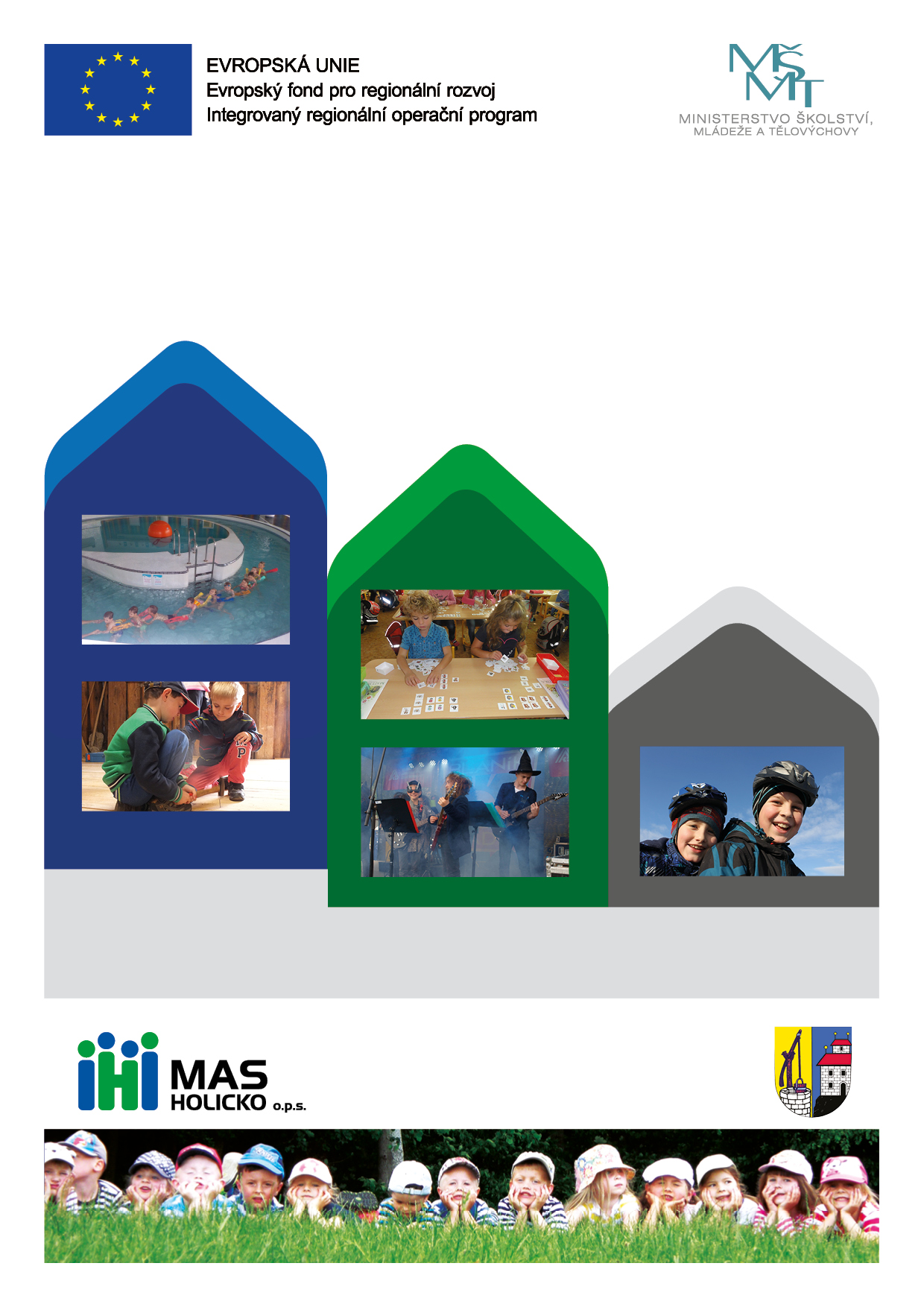 ÚvodAkční plán na léta 2018 - 2023 vychází ze Strategického rámce pro rozvoj vzdělávání v území SO ORP Holice a je zaměřen na naplnění povinných, doporučených, průřezových a volitelných opatření MAP. Dlouhodobý Strategický rámec reflektuje naplnění Opatření MAP v dlouhodobém horizontu. Strategický rámec obsahuje priority a cíle vzdělávání v území SO ORP Holice. Přehled vzájemných souvislostí mezi Opatřeními MAP a cíli Strategického rámce uvádí tabulka č. 1 „Vazba cílů Strategického rámce na opatření MAP SO ORP Holice“ v části 1.2 tohoto textu.  Opatření MAP a jejich realizace v letech 2018 - 2023V akčním plánu na léta 2018 – 2023 jsou uvedena a v případě zajištění finančních zdrojů prostřednictvím projektů MAP II a IMAP budou realizována povinná opatření MAP, doporučená opatření MAP, opatření průřezová a volitelná MAP. K tomu jsou naplánovány aktivity škol, aktivity spolupráce a projektové záměry v oblasti vzdělávací infrastruktury. Opodstatněnost realizace opatření MAP vyplývá z Analytické části MAP a byla zakotvena ve Strategickém rámci v Prioritách č. 1 až 7. Aktivity škol se budou realizovat prostřednictvím projektů – šablon škol, případně dalších projektů nebo v rámci činosti škol  a je jim věnována samostatná kapitola 2.Aktivity spolupráce jsou přiřazeny Prioritám a cílům Strategického rámce a jsou popsány v kapitole 3. Plánované aktivity spolupráce bude možné realizovat v letech 2018 – 2023 v území SO ORP Holice pouze v případě, že v území SO ORP Holice bude zajištěno financování navržených aktivit prostřednictvím  projektu MAP 2, IMAP.Cíle opatření MAP v letech 2018 - 2023Za předpokladu zajištění financování prostřednictvím projektu MAP 2, IMAP budou realizovány následující cíle opatření MAP:Povinná opatření:Předškolní vzdělávání a péče: dostupnost - inkluze – kvalitaBěhem celého plánovacího období půjde především o naplnění požadavků inkluzivního vzdělávání, které je stále málo známou problematikou pro mateřské školy. V MŠ je však nedostatek odborníků z podpůrných profesí pro pedagogy. MŠ jsou také nedostatečně vybaveny pomůckami pro práci s dětmi se SVP. Pedagogům v MŠ je třeba poskytnout individuální podporu a pomoci jim v prevenci syndromu vyhoření. Kromě toho se MŠ budou připravovat na nástup dvouletých dětí, které budou povinny přijímat do MŠ od roku 2020. S touto problematikou MŠ mají velmi málo zkušeností. Dalším důležitým úkolem bude zlepšit kvalitu povinného předškolního vzdělávání a péče o vzdělávání v oblasti čtenářské a matematické pregramotnosti, budování a rozvoj základů pro polytechnické vzdělávání včetně rozvíjení manuální zručnosti, rozvoj podnikavosti a iniciativy, podpora dětí v oblasti rozvoje sociálních a občanských kompetencí. Cílem je především doplnění znalostí předškolních pedagogů k inkluzivnímu vzdělávání, pregramotnostem, polytechnickému vzdělávání, příprava na přijímání dvouletých dětí do MŠ a spolupráce s dalšími subjekty v území, což přispěje ke zkvalitnění předškolního vzdělávání v území. K volbě těchto cílů se přistoupilo z důvodu nedostatečných znalostí k inkluzivnímu vzdělávání a k pregramotnostem, z důvodu absence znalostí a personálu nutných pro péči o dvouleté děti, jejichž přijímání do MŠ bude od roku 2020 povinné. Spolupráce s dalšími subjekty jako jsou základní školy, knihovny, zřizovatelé, rodiče prohloubí vazby v území, ulehčí dětem přechod na základní školy a v případě zapojení knihoven podpoří vzdělávání v oblasti čtenářské pregramotnosti. Podrobnější zdůvodnění cílů předškolního vzdělávání lze nalézt na s.207 – 209 analýzy stavu vzdělávání v území SO ORP Holice.Čtenářská a matematická gramotnost v ZŠV oblasti čtenářské a matematické gramotnosti bude cílem jednak doplnění a  aktualizace znalostí pedagogů, jednak vzájemné sdílení těchto znalostí v území. Prohloubení znalostí pedagogů přispěje následně ke kvalitnějšímu vzdělávání žáků na ZŠ. Dále půjde o  prohloubení kontaktů škol s knihovnami všech úrovní. Kontakty a společné činnosti s knihovnami a organizacemi neformálního a zájmového vzdělávání vhodně doplní výuku ve školách a obohatí žáky o jiné úhly pohledu v daných oblastech. Čtenářskou gramotnost podpoří i budování čtenářských koutků ve školách.Cíle v oblasti čtenářské a matematické gramotnosti vycházejí z analýzy stavu v území (s. 209-210), kdy jako překážky pro rozvoj gramotností byly identifikovány nedostatek stabilní finanční podpory pro rozvoj příslušné gramotnosti (k personálnímu zajištění pedagogického dozoru koutků, volně otevřených učeben, k možnému půlení hodin, k inovaci a výměně učebních pomůcek k rozvoji gramotností, k zajištění dostatečného počtu těchto pomůcek), chybějící nebo nedostatečný srovnávací nástroj úrovně gramotnosti pro žáky daného věku nebo ročníku, nízká časová dotace pro rozvoj příslušné gramotnosti mimo výuku, absence pozice samostatného pracovníka nebo pracovníků pro rozvoj příslušné gramotnosti, nezájem ze strany žáků a rodičů, nedostatečný rozvoj mentoringu na škole ve vztahu k této gramotnosti (malá kreativita, stereotyp vyučujících, nízká sebemotivace) a nedostatečné materiálně technické podmínky pro rozvoj v příslušné oblasti gramotnosti mimo školu (exkurze, výstavy, tematické programy apod.),nedostatečná kvalita didaktických materiálů výuky (pracovní listy, úlohy, rébusy apod.), nedostatek možností pro sdílení dobré praxe a nedostatečné znalosti učitelů v oblasti nových metod rozvíjení matematické gramotnostiInkluzivní vzdělávání a podpora dětí a žáků ohrožených školním neúspěchemCílem v oblasti inkluzivního vzdělávání bude především získání znalostí o problematice inkluzivního vzdělávání a jejich postupné uplatňování ve vzdělávací praxi. Budování znalostní báze pedagogů v oblasti inkluzivního vzdělávání je nutné především v prvních letech náběhu systému.Realizace ideje inkluzivního vzdělávání však vyžaduje také dobré materiální a personální zabezpečení inkluzivního vzdělávání. Učitel potřebuje podporu a poradenství ze strany dalších profesí. Naplnění principů inkluzivního vzdělávání bez snížení kvality vzdělávání je možné ve třídách s menším počtem žáků a s větším počtem učitelů a dalších podpůrných profesí (asistentů pedagogů, psychologů, speciálních a sociálních pedagogů atd.).Je nutné také zlepšit materiální podmínky, ke kterým patří bezbariérovost budov, kvalitní vybavení prostor včetně vybavení moderní didaktickou technikou, dostatek didaktických pomůcek pro výuku, zajištění moderních technologií. V personální oblasti jde, kromě zabezpečení  navýšení počtu pedagogů a podpůrných profesí, o zvýšení kvalifikace pedagogických pracovníků v oblasti inkluze – o znalost východisek, metod práce s žáky se SVP včetně znalosti specifik práce s nadanými dětmi a žáky, o znalost využívání moderních didaktických pomůcek a způsobů motivujícího hodnocení dětí a žáků. Ve školách nejsou rozvinuty individuální formy podpory pedagogických pracovníků – mentorink, koučování, supervize, individuální konzultace a sdílení zkušeností a příkladů dobré praxe. K tomu viz analýza stavu vzdělávání – s. 210 – 211.Doporučená opatřeníRozvoj podnikavosti a iniciativy dětí a žákůCílem v této oblasti je zprostředkovat dětem a žákům propojení různých oblastí vědění a činností, se kterými se v běžné školní výuce nesetkávají a probudit tak v nich iniciativu a kreativitu k řešení nových výzev. Napomůže tomu na jedné straně spolupráce škol a organizací neformálního a zájmového vzdělávání, na druhé straně spolupráce se zaměstnavateli. Probuzení podnikavosti, iniciativy a kreativity je nutné pro budoucí uplatnění mladých lidí na trhu práce, který bude pod vlivem průmyslu 4.0, což bude klást enormní nároky na jejich vzdělanost, pružnost, tvořivost, iniciativu  a konkurenceschopnost. K zabezpečení vyšší úrovně kompetencí k podnikavosti, iniciativě a kreativitě je potřeba další vzdělávání pedagogických a nepedagogických pracovníků ve vzdělávacích organizacích. Kromě osvojení si moderních postupů a metod výuky je potřeba zajistit vybavení - moderní didaktické pomůcky a technologie pro výuku, spolupracovat s podnikateli, umělci, inovátory, rozvíjet networking, komunikaci, sdílení příkladů dobré praxe, individuální formu podpory – mentorink. Viz s. 211 analýzy. Rozvoj kompetencí dětí a žáků v polytechnickém vzděláváníV oblasti rozvoje polytechnického vzdělávání jsou problémem neodpovídající prostory, nevhodné či žádné vybavení laboratoří, odborných učeben, dílen apod. Chybí spolupráce se SŠ, VŠ, výzkumnými pracovišti technického zaměření spolupráce s místními firmami /podnikateli. Chybí také aktivní podpora předškolní polytechnické výchovy (např. spolupráce s MŠ). Není dostatek financí na úhradu vedení volitelných předmětů a kroužků. Učitelé polytechnických předmětů nejsou jazykově vybaveni pro výuku metodou  CLIL. Viz analýza s. 211 – 212.Cílem pro tuto oblast je vzdělávání v nových metodách výuky, navazování kontaktů s pedagogy jiných škol a se zaměstnavateli a následné sdílení znalostí a  zkušeností. V polytechnickém vzdělávání jde jednak o vzdělávání k abstraktnímu logickému myšlení typickému pro přírodní vědy, jednak o prohlubování manuální zručnosti, což budou potřebovat žáci, kteří se uplatní na nižších pozicích, ve kterých jde o manuální zručnost. Kvalitní základy polytechnického  vzdělávání jsou předpokladem pro technické vzdělání v dalších stupních kariérní cesty. V konečném důsledku tak školy pomohou k orientaci žáků na technické obory. V této oblasti se kromě jiného předpokládá spolupráce s Centrem kolegiální podpory na ZŠ J. Ressla v Pardubicích a využívání Centrálních polytechnických dílen v Pardubicích (předpokládaný termín dokončení r. 2020). K tomu je potřeba vytvořit také materiální podmínky pro polytechnické vzdělání – zabezpečení prostor, vybavení; v personální oblasti zabezpečit kvalifikované učitele a lektory; vzdělávat pedagogické pracovníky v oblasti polytechnického vzdělávání, spolupracovat se zaměstnavateli a podnikateli v území. Jako součást výuky více využívat laboratorní cvičení, pokusy, různé projekty apod. podporující praktickou stránku polytechnického vzdělávání a rozvíjející manuální zručnost žáků, využívat informační a komunikační technologie pro rozvoj polytechnického vzdělávání.Kariérové poradenství v ZŠKariérový poradce potřebuje k výkonu poradenství teoretickou průpravu, potřebuje reálnou znalost potřeb pracovního trhu a požadavků zaměstnavatelů na kvalifikaci absolventů. Viz analýza s.212.V kariérovém poradenství bude cílem zejména užší propojení škol základních, středních, poradenských zařízení a  zaměstnavatelů tak, aby kariéroví poradci získali velmi dobré znalosti o požadavcích trhu práce a možnostech dalšího vzdělávání žáků. Jde o to, aby získali dostatek argumentů pro komunikaci se žáky a rodiči při volbě další vzdělávací dráhy a byli schopni podporovat žáky při volbě vyhovující profese uplatnitelné na trhu práce. Volitelná a průřezová opatřeníRozvoj digitálních kompetencí dětí a žákůV rámci digitálního vzdělávání jde nejen o získání dovedností pro práci s ICT, ale i o využití ICT ve výuce všech předmětů, což se neobejde bez kvalitních vzdělaných učitelů, kteří sami  disponují digitálními kompetencemi a umějí využívat ICT ve výuce nejen k prezentaci učiva, ale i ve výuce, kde je žák aktivním činitelem výuky. Jelikož jde o obor, kde probíhají neustálé inovace a změny, je nutné další vzdělávání pedagogických pracovníků v tomto oboru, osvojování si moderních postupů a metod výuky. Velmi žádoucí je  průběžná obnova materiálního vybavení škol – HW i SW. Oblast podpoří sdílení zkušeností a příkladů dobré praxe. Viz analýza s. 212 -213.Tomuto opatření bude věnována pozornost hlavně po roce 2018.  Půjde o změnu stylu výuky digitálních kompetencí a informační gramotnosti. Kromě zvládnutí digitální gramotnosti je potřeba žáky vzdělat v informatickém myšlení. Cílem také je využívat digitální kompetence ve všech vzdělávacích oblastech a napříč opatřeními MAP. Rozvoj kompetencí dětí a žáků pro aktivní používání cizího jazykaZnalosti cizích jazyků jsou nezbytné pro život a uplatnění v současné společnosti. Pracovní příležitosti v území ORP Holice a v blízké Hradecko-pardubické aglomeraci budou vyžadovat jazykové znalosti na úrovni použitelné pro komunikaci v mezinárodních týmech i na nižších pracovních pozicích. Jazykové vzdělávání je charakterizováno problémy jako jsou nedostatek stabilní finanční podpory pro rozvoj jazykové gramotnosti (k personálnímu zajištění pedagogického dozoru koutků, volně otevřených učeben, k možnému půlení hodin, k inovaci a výměně učebních pomůcek k rozvoji gramotností, k zajištění dostatečného počtu těchto pomůcek apod.), nezájem ze strany žáků a rodičů. Chybí nebo je nedostatečný srovnávací nástroj úrovně gramotnosti pro žáky daného věku nebo ročníku, projevuje se absence pozice samostatného pracovníka nebo pracovníků pro rozvoj jazykové gramotnosti, je nízká časová dotace pro rozvoj příslušné gramotnosti mimo výuku. Existuje nízká kvalifikace pedagogů a nepoužívání moderních metod výuky a pomůcek v některých školách, projevuje se nedostatečný rozvoj mentoringu na škole ve vztahu k jazykové gramotnosti (malá kreativita, stereotyp vyučujících, nízká sebemotivace apod.). Školy málo spolupracují s rodilým mluvčím a je nedostatečné množství výměnných pobytů v jazykově podnětném prostředí pro žáky i pedagogické pracovníky. Úroveň jazykového vzdělávání je třeba na některých školách výrazně posunout. Viz závěry analýzy – s. 213-214.V jazykovém vzdělávání je cáílem především další vzdělávání pedagogů pro aktivní používání cizího jazyka. Aktivní používání cizího jazyka však není představitelné bez jazykové praxe v cizojazyčných oblastech a bez nalézání motivujících podnětů k rozvoji jazykových kompetencí žáků.  Pedagogové se budou jednak zúčastňovat výměnných pobytů se školami v zahraničí, jednak povedou výjezdy žáků do zahraničí. Snahou bude získat pro výuku na školách v regionu rodilé mluvčí. Rozvoj sociálních a občanských kompetencí dětí a žákůPro rozvoj solidární společnosti, zabezpečení udržitelného rozvoje a demokratického vládnutí je nezbytný vysoký stupeň zvládnutí sociálních a občanských kompetencí. K tomu nestačí výchova a vzdělávání jen ve školách a školských zařízeních, ale musí být doplněna kontaktem s okolím školy, kde se uplatňují nabyté znalosti a praktickým používáním se z nich stávají dovednosti. K tomu bude důležité zkvalitnění výuky. Viz analýza – s. 214.V roce 2018 bude cílem propojit členy školních parlamentů ZŠ, aby si vzájemně předali zkušenosti z práce parlamentů. Dále bude žákům zprostředkován kontakt se členy místní samosprávy, aby poznali, jak funguje zastupitelská demokracie v praxi. Žáci tak získají bezprostřední praktické zkušenosti z fungování demokratické společnosti. Bude snaha o založení školních parlamentů na školách, na kterých dosud školní parlament nepracuje. V dalších letech půjde o posílení sociálních a občanských kompetencí např. prostřednictvím exkurzí na památná místa české historie a do sídla zákonodárných sborů.Modernizace a vybavenost škol a školských zařízeníV roce 2018 se bude řešit infrastruktura hlavně pro polytechnické vzdělávání a pro venkovní prostředí škol (venkovní učebny). Pomůže to zajistit podmínky pro kvalitnější výuku. V dalších letech půjde také o dobudování odborných učeben, dílen, obměnu IT vybavení, což bude znamenat materiální podporu opatření MAP. Vazba cílů Strategického rámce na opatření MAPCíle MAP Strategického rámce ve vztahu k Povinným, doporučeným a volitelným opatřením MAP se 3 úrovněmi vazby (X - slabá, XX – střední, XXX - silná).Tabulka 1 Vazba cílů Strategického rámce  na opatření MAP SO ORP HoliceAktivity školŠkoly na území SO ORP Holice se budou na realizaci cílů v opatřeních MAP podílet prostřednictvím vlastních projektů – šablon, případně prostřednictvím dalších projektů. Do let 2017 – 2019 bude na území SO ORP Holice spadat realizace projektů OP VVV z výzvy č. 02_16_0 22 Podpora škol formou projektů zjednodušeného vykazování – Šablony pro MŠ a ZŠ I. Kromě toho se budou se realizovat i projekty z dalších výzev OP VVV a ostatních dotačních titulů. V dalších letech to bude obdobné. Celkový přehledNaplňování témat MAP ze stran škol ukazuje následující přehled šablon výzvy č.02_16_0 22 Podpora škol formou projektů zjednodušeného vykazování – Šablony pro MŠ a ZŠ I., které se realizují od roku 2017 do roku 2019.Tabulka 2 Celkový přehled projektů – šablon dle témat MAPJednotlivá opatření MAP a aktivity školPředškolní vzdělávání a péče: dostupnost - inkluze – kvalitaDo tohoto opatření spadá 11 projektů výzvy _16_0 22  – šablon. Pět projektů je zaměřeno na specifika práce s dvouletými dětmi, dva projekty na matematickou pregramotnost, jeden na čtenářskou gramotnost, jeden na spolupráci s rodiči dětí, jeden na inkluzi, jeden na sdílení zkušeností pedagogů z různých škol.Čtenářská a matematická gramotnost v ZŠV tomto opatření se realizuje anebo byla podána žádost na 8 projektů ve výzvě výzvy _16_0 22. Čtyři projekty jsou zaměřeny na čtenářské kluby pro žáky ZŠ, tři projekty na vzdělávání pedagogických pracovníků ZŠ - DVPP - Čtenářská gramotnost, jeden projekt na Vzdělávání pedagogických pracovníků ZŠ - DVPP Matematická gramotnost.Inkluzivní vzdělávání a podpora dětí a žáků ohrožených školním neúspěchemK tomuto opatření se realizuje nebo bude realizovat 17 projektů výzvy _16_0 22. Z toho čtyři projekty jsou zaměřené na Klub zábavné logiky a deskových her pro žáky ZŠ. Na doučování žáků ZŠ ohrožených školním neúspěchem je zaměřeno pět projektů.  Na vzdělávání pedagogického sboru ZŠ zaměřené na inkluzi sedm projektů. Na vzájemnou spolupráci pedagogů ZŠ Inkluze jeden projekt.Rozvoj kompetencí dětí a žáků pro aktivní používání cizího jazykaV této oblasti se realizují dva projekty výzvy _16_0 22.Různé další aktivity školKromě toho mateřské školy realizují nebo podaly žádosti o podporu na 6 projektů výzvy _16_0 22  – šablony na podporu spolupráce s rodiči, personální podporu a osobnostně sociální rozvoj předškolních pedagogů MŠ.Základní školy realizují nebo podaly žádosti o podporu na 7 projektů výzvy _16_0 22  – šablony na podporu spolupráce s rodiči, personální podporu a tandemovou výuku.Aktivity škol ve vazbě na realizaci cílů Strategického rámce a opatření MAPK realizaci Opatření MAP, resp. cílů Strategického rámce mohou školy přispívat i některými dalšími aktivitami mimo projekty – šablony. Cíl 2.1 Strategického rámceVe školách je uplatňován individuální přístup k dítěti/žáku ve vzdělávání prostřednictvím aplikace nových metod vzdělávání, dělení hodin výuky a žáků do skupin a navýšením počtu pracovníků ve vzdělávání v oblastech čtenářské a matematické pre-gramotnosti a gramotnosti, cizích jazyků, digitální gramotnosti a polytechnického vzdělávání.Realizace cíle 2.1 Strategického rámce se prolíná do povinných opatření MAP, doporučených, průřezových a volitelných opatření MAP.Tabulka 3 Indikátory cíle 2.1Tabulka 4 Časový plán realizace aktivit cíle 2.1Tabulka 5 Realizace aktivity 2.1.1Cíl 2.4 Strategického rámceŠkoly a zaměstnavatelé spolupracují, organizují exkurze a představení zaměstnavatelů na školách (ve vazbě na kariérové poradenství). Školy, školská zařízení a organizace neformálního vzdělávání spolupracují a vzájemně se informují o nových metodách v kariérovém poradenství.Aktivity škol k cíli 2.4 Strategického rámce směřují do oblasti kariérového poradenství, spolupráce se SŠ a s zaměstnavateli. Tabulka 6 Časový plán realizace aktivit cíle 2.4Tabulka 7 Realizace aktivity 2.4.1Cíl 2.5. Strategického rámce a aktivity školJe navázána spolupráce se školami v zahraničí a probíhají výměnné pobyty žáků.Aktivity škol k realizaci cíle 2.5 Strategického rámce směřují k průřezovým a volitelným opatřením MAP – jazykové a digitální kompetence.Tabulka 8 Časový plán realizace aktivit cíle 2.5Tabulka 9 Realizace aktivity 2.5.1Cíl 3.1 Strategického rámce  a aktivity školPedagogové a pracovníci ve vzdělávání formálním, neformálním a zájmovém získávají nové znalosti a dovednosti na kurzech DV v oblasti společného vzdělávání (používání nových pomůcek a aplikace nových vzdělávacích metod při práci s dětmi/žáky se speciálními vzdělávacími potřebami), v rozvoji čtenářské a matematické pre-gramotnosti a gramotnosti dětí a žáků, ve vytváření kompetencí k podnikavosti, iniciativě a kreativitě, v oblasti polytechnického vzdělávání, v rozvoji kompetencí dětí a žáků pro aktivní používání cizího jazyka, v používání moderních informačních a digitálních technologií a jejich využití ve výuce různých předmětů, ve formování informatického myšlení, v občanských a sociálních kompetencích, v nových metodách kariérového poradenství.Tabulka 10 Indikátory cíle 3.1Tabulka 11 Časový plán realizace aktivit cíle 3.1Tabulka 12 Realizace aktivity 3.1.1Odhadovaný rozpočet na aktivity škol u strategického cíle 3.1 „další vzdělávání pedagogů a pracovníků neformálního a zájmového vzdělávání“ nezahrnuje koordinaci ze strany MAS, týká se pouze škol.Cíl 3.4 Strategického rámceJe navázána spolupráce se školami v zahraničí a probíhají výjezdy učitelů.Tabulka 13 Indikátory cíle 3.4Tabulka 14 Časový plán realizace aktivit cíle 3.4Tabulka 15 Realizace aktivity 3.4.1Odhadovaný rozpočet na aktivity škol u strategického cíle 3.4 výměnné pobyty pedagogů zahrnuje pouze odhadované náklady škol na výměnné pobyty učitelů.Cíl 5.3 Strategického rámceSpolupráce ZŠ, učilišť, SŠ a gymnázií, možnosti exkurzí a představení navazujících škol/oborů (ve vazbě na kariérové poradenství).Tabulka 16 Indikátory cíle 5.3Tabulka 17 Časový plán realizace aktivit cíle 5.3Tabulka 18 Realizace aktivity 5.3.1Cíl 5.4 Strategického rámceSpolupráce škol a knihovny na podporu čtenářské pre-gramotnosti a gramotnosti dětí a žákůTabulka 19 Indikátory cíle 5.4Tabulka 20 Časový plán realizace aktivit cíle 5.4Tabulka 21 Realizace aktivity 5.4.1Aktivity spolupráceAktivity spolupráce v akčním plánu vycházejí  z dlouhodobého Strategického rámce pro rozvoj vzdělávání na území SO ORP Holice do r.2023 a byly projednány na pracovních skupinách koordinovaných MAS Holicko, o.p.s.. Koordinaci a monitoring aktivit spolupráce bude většinou zabezpečovat MAS Holicko, o.p.s. U některých aktivit spolupráce bude možná i přímá spolupráce mezi školami.  Realizace aktivit spolupráce je však podmíněna zajištěním financování prostřednictvím projektu MAP 2 a IMAP. Priorita č. 1 Podpora inkluze ve vzdělávání a podpora udržení žáků ohrožených školním neúspěchemCíl 1.1 Strategického rámce Školy a organizace zájmového a neformálního vzdělávání využívají a zapojují do vzdělávání dle své potřeby: tlumočníky, dětské psychology, asistenty pedagoga pro děti a žáky se speciálními vzdělávacími potřebami, logopedy a logopedické asistenty, speciální pedagogy, sociální pedagogy, školní psychology a chůvy.K zabezpečení cíle 1.1 se vztahují aktivity 1.1.1 a 1.1.2.Tabulka 22 Indikátory cíle 1.1Tabulka 23 Časový plán realizace aktivit cíle 1.1Tabulka 24 Realizace aktivit cíle 1.1Tabulka 25 Realizace aktivity 1.1.2Cíl 1.2 Strategického rámcePedagogové a pracovníci v organizacích zájmového a neformálního vzdělávání ovládají metody práce s dětmi a žáky se speciálními vzdělávacími potřebami a uplatňují je ve své práci.Tabulka 26 Indikátory cíle 1.2Tabulka 27 Časový plán realizace aktivit cíle 1.2Tabulka 28 Realizace aktivity 1.2.1Priorita č. 2 Podpora různorodosti a zkvalitňování vzděláváníCíl 2.1 Strategického rámceVe školách je uplatňován individuální přístup k dítěti/žáku ve vzdělávání prostřednictvím aplikace nových metod vzdělávání, dělení hodin výuky a žáků do skupin a navýšením počtu pracovníků ve vzdělávání v oblastech čtenářské a matematické pre-gramotnosti a gramotnosti, cizích jazyků, digitální gramotnosti a polytechnického vzdělávání.Tabulka 29 Indikátory cíle 2.1Tabulka 30 Časový plán realizace aktivit cíle 2.1Tabulka 31 Realizace aktivity 2.1.1Cíl 2.2 Strategického rámceDo výuky jsou zařazovány besedy, exkurze a diskusní hodiny pro posílení občanských a sociálních kompetencí žáků/dětí.Tabulka 32 Indikátory cíle 2.2Tabulka 33 Časový plán realizace aktivit cíle 2.2Tabulka 34 Realizace aktivity 2.2.1Cíl 2.3 Strategického rámceVe školách je podporován občanský aktivismus u žáků včetně zakládání školních parlamentů apod.Tabulka 35 Indikátory cíle 2.3Tabulka 36 Časový plán realizace aktivit cíle 2.3Tabulka 37 Realizace aktivity 2.3.1Cíl 2.4 Strategického rámceŠkoly a zaměstnavatelé spolupracují, organizují exkurze a představení zaměstnavatelů na školách (ve vazbě na kariérové poradenství).   Školy, školská zařízení a organizace neformálního vzdělávání spolupracují a vzájemně se informují o nových metodách v kariérovém poradenství.Tabulka 38 Indikátory cíle 2.4Tabulka 39 Časový plán realizace aktivit cíle 2.4Tabulka 40 Realizace aktivity 2.4.1Cíl 2.5 Strategického rámceJe navázána spolupráce se školami v zahraničí a probíhají výměnné pobyty žáků.Tabulka 41 Indikátory cíle 2.5Tabulka 42 Časový plán realizace aktivit cíle 2.5Tabulka 43 Realizace aktivity 2.5.1Priorita č. 3 Vzdělávání a spolupráce pracovníků organizací formálního, neformálního a zájmového vzděláváníCíl 3.1 Strategického rámce Pedagogové a pracovníci ve vzdělávání formálním, neformálním a zájmovém získávají nové znalosti a dovednosti na kurzech DV v oblasti společného vzdělávání (používání nových pomůcek a aplikace nových vzdělávacích metod při práci s dětmi/žáky se speciálními vzdělávacími potřebami), v rozvoji čtenářské a matematické pre-gramotnosti a gramotnosti dětí a žáků, ve vytváření kompetencí k podnikavosti, iniciativě a kreativitě, v oblasti polytechnického vzdělávání, v rozvoji kompetencí dětí a žáků pro aktivní používání cizího jazyka, v používání moderních informačních a digitálních technologií a jejich využití ve výuce různých předmětů, ve formování informatického myšlení, v občanských a sociálních kompetencích, v nových metodách kariérového poradenství.Cíl 3.1 bude realizován v rámci aktivit škol. MAS Holicko bude vykonávat pouze monitorink realizace vzdělávacích aktivit.Tabulka 44 Indikátory cíle 3.1Tabulka 45 Časový plán realizace aktivit cíle 3.1Tabulka 46 Realizace aktivity 3.1.1Cíl 3.2 Strategického rámce Pedagogové a pracovníci ve formálním, neformálním a zájmovém vzdělávání umí navzájem spolupracovat při zajištění optimálního vzdělávání všech dětí a žáků včetně dětí a žáků se SVP se zohledněním jejich individuálních vzdělávacích potřeb.Tabulka 47 Indikátory cíle 3.2Tabulka 48 Časový plán realizace aktivit cíle 3.2Tabulka 49 Realizace aktivity 3.2.1Cíl 3.3 Strategického rámce Ve školách funguje mentorink, je využívána supervize a další metody individuální podpory (koučování) pedagogických pracovníků. Tabulka 50 Indikátory cíle 3.3Tabulka 51 Časový plán realizace aktivit cíle 3.3Tabulka 52 Realizace aktivity 3.3.1Cíl 3.4 Strategického rámceJe navázána spolupráce se školami v zahraničí a probíhají výjezdy učitelůTabulka 53 Indikátory cíle 3.4Tabulka 54 Časový plán realizace aktivit cíle 3.4Tabulka 55 Realizace aktivity 3.4.1Priorita č. 4 Spolupráce škol navzájem a spolupráce škol a zřizovatelů/zástupců spádových obcíCíl 4.1 Strategického rámceJe navázána spolupráce mezi ZŠ navzájem (zejména malotřídní ZŠ a navazující 2. stupeň ZŠ) pro sladění nároků navazujících ZŠ s malotřídními ZŠ.Tabulka 56 Indikátory cíle 4.1Tabulka 57 Časový plán realizace aktivit cíle 4.1Tabulka 58 Realizace aktivity 4.1.1Cíl 4.2 Strategického rámceJe navázána spolupráce zřizovatelů škol a zástupců okolních obcí s cílem zajištění dostatečné kapacity škol v území (ve vazbě na demografický vývoj).Tabulka 59 Indikátory cíle 4.2Tabulka 60 Časový plán realizace aktivit cíle 4.2Tabulka 61 Realizace aktivity 4.2.1Cíl 4.3 Strategického rámce Je navázána spolupráce zřizovatelů a zástupců okolních obcí a škol při řešení nastavení dostatečné místní dopravy pro potřeby dojezdu žáků/dětí do škol  Tabulka 62 Indikátory cíle 4.3Tabulka 63 Časový plán realizace aktivit cíle 4.3Tabulka 64 Realizace aktivity 4.3.1Cíl 4.4 Strategického rámce Je navázána spolupráce škol v území SO ORP Holice za účelem spolupráce a sdílení zkušeností z výuky (tandemová výuka, mentoring).Tabulka 65 Indikátory cíle 4.4Tabulka 66 Časový plán realizace aktivit cíle 4.4Tabulka 67 Realizace aktivity 4.4.1Cíl 4.5 Strategického rámce Je navázána spolupráce pro sdílení zkušeností s čerpáním finančních prostředků z dotačních programůTabulka 68 Indikátory cíle 4.5Tabulka 69 Časový plán realizace aktivit cíle 4.5Tabulka 70 Realizace aktivity 4.5.1Priorita č. 5 Navázání funkční spolupráce a její rozvíjení napříč vzdělávacími subjektyCíl 5.1 Strategického rámceJe zřízena společná platforma sdílení informací mezi zřizovateli, zástupci škol, školských zařízení, knihoven a NNO.Tabulka 71 Indikátory cíle 5.1Tabulka 72 Časový plán realizace aktivit cíle 5.1Tabulka 73 Realizace aktivity 5.1.1Cíl 5.2 Strategického rámceMŠ a ZŠ spolupracují a sdílejí informace pro zkvalitnění vzděláváníTabulka 74 Indikátory cíle 5.2Tabulka 75 Časový plán realizace aktivit cíle 5.2Tabulka 76 Realizace aktivity 5.2.1Cíl 5.3 Strategického rámceSpolupráce ZŠ, učilišť, SŠ a gymnázií, možnosti exkurzí a představení navazujících škol/oborů (ve vazbě na kariérové poradenství).Tabulka 77 Indikátory cíle 5.3Tabulka 78 Časový plán realizace aktivit cíle 5.3Tabulka 79 Realizace aktivity 5.3.1Cíl 5.4 Strategického rámceSpolupráce škol a knihovny na podporu čtenářské pre-gramotnosti a gramotnosti dětí a žákůTabulka 80 Indikátory cíle 5.4Tabulka 81 Časový plán realizace aktivit cíle 5.4Tabulka 82 Realizace aktivity 5.4.1Cíl 5.5 Strategického rámceJsou realizována setkání zástupců škol se zástupci zájmového a neformálního vzdělávání za účelem zpestření výuky, realizace projektových aktivit a činností, které nelze zařadit do běžné výuky, a tuto výuku doplňují, rozšiřují.Tabulka 83 Indikátory cíle 5.5Tabulka 84 Časový plán realizace aktivit cíle 5.5Tabulka 85 Realizace aktivity 5.5.1InfrastrukturaInfrastruktury vzdělávání se týkají Priority č. 6 a č. 7 Strategického rámce. Priorita 6 – Zajištění dostatečných a kvalitních prostor pro vzdělávání a cíle priorityCíl 6.1 Strategického rámceŠkolní budovy a související prostory a prostory vzdělávacích zařízení prošly rekonstrukcí vnějšího pláště budov i vnitřních prostor, úpravy rozvodů (elektřiny, vody, odpadu) apod. v závislosti na potřebách konkrétního vzdělávacího zařízení a vyhovují potřebám vzdělávání dětí a žáků. Investice do rekonstrukce vzdělávacích institucí. Vybudování nízkoprahového centra.Cílem je dosažení stavu, kdy budovy a vybavení škol a dalších vzdělávacích zařízení odpovídá současným požadavkům na kvalitní vzdělávání a poskytují zázemí pro bezpečné, otevřené a tvůrčí vzdělávání. Cíle je dosaženo podporou investic do školních budov a budov vzdělávacích zařízení.Cíl 6.2 Strategického rámceŠkolní budovy a související prostory a prostory vzdělávacích zařízení jsou po provedených stavebních úpravách bezbariérové.Cílem je dosažení stavu, kdy budovy a vybavení škol a dalších vzdělávacích zařízení odpovídají současným požadavkům na kvalitní inkluzivní vzdělávání, a poskytují zázemí pro bezpečné, otevřené a tvůrčí vzdělávání. Cíle je dosaženo podporou investic do úprav školních budov a budov vzdělávacích zařízení a souvisejících prostor, tak aby byly bezbariérové.Cíl 6.3 Strategického rámceSouvisející prostory vzdělávacích zařízení jakými jsou hřiště, školní zahrady jsou revitalizovány a vyhovují potřebám vzdělávání dětí a žáků.Cílem je dosažení stavu, kdy budovy a vybavení škol a dalších vzdělávacích zařízení odpovídají současným požadavkům na kvalitní vzdělávání a poskytují zázemí pro bezpečné, otevřené a tvůrčí vzdělávání. Cíle je dosaženo podporou investic do souvisejících prostor vzdělávacích zařízení.Priorita 7 – Dostatečné a kvalitní materiální a technické vybavení prostor pro vzdělávání a její cíleCíl 7.1 Strategického rámceUčebny jsou vybaveny pro poskytování výuky v oblastech: digitálních kompetencí (HW a SW vybavení pro učitele i žáky), jazykové výuky (technické vybavení i učebnice), čtenářské a matematické pre-gramotnosti a gramotnosti (např. pomůckami k prožitkovému učení, dramatické výchově), podnikavosti, iniciativy a kreativity dětí a žáků, polytechnického vzdělávání (vybavení laboratoří, učeben přírodovědných předmětů, dílen, školních kuchyněk) a sociálních a občanských kompetencí.Cílem je dosažení stavu, kdy budovy a vybavení škol a dalších vzdělávacích zařízení odpovídají současným požadavkům na kvalitní vzdělávání a poskytují zázemí pro bezpečné, otevřené a tvůrčí vzdělávání. Cíle je dosaženo podporou investic do vybavení prostor škol a vzdělávacích zařízení.Cíl 7.2 Strategického rámceŠkoly a vzdělávací zařízení disponují pomůckami pro vzdělávání dětí a žáků se speciálními vzdělávacími potřebami.Cílem je dosažení stavu, kdy budovy a vybavení škol a dalších vzdělávacích zařízení odpovídají současným požadavkům na kvalitní inkluzivní vzdělávání a poskytují zázemí pro bezpečné, otevřené a tvůrčí vzdělávání. Cíle je dosaženo podporou investic do vybavení škol a vzdělávacích zařízení pomůckami pro vzdělávání dětí a žáků se speciálními vzdělávacími potřebami.Projektové záměry pro infrastrukturuInvestiční priority – seznam projektových záměrů pro investiční intervence v SC 2.4 IROP a pro integrované nástroje ITI, IPRÚ a CLLD zpracovaný pro území MAP SO ORP HoliceTabulka 86 Seznam projektových záměrů pro investiční intervence v SC. 2.4 IROP, ITI, IPRÚ a CLLD zpracovaný pro území MAP SO ORP HolicePoznámky: Šedě jsou označeny fáze projektu, které nespadají pod SC 2.4 IROP a pro integrované nástroje ITI, IPRÚ a CLLD zpracovaný pro ORP Holice* uveďte číslo cíle/cílů** Definice bude součástí dokumentace k příslušné výzvě vyhlášené v rámci IROP.*** schopnost práce s digitálními technologiemi bude podporována pouze ve vazbě na cizí jazyk, přírodní vědy, technické a řemeslné obory; **** bezbariérovost je relevantní vždy, pokud by chtěla škola či školské zařízení realizovat samostatný projekt na bezbariérovost, musí zde být zaškrtnuto;***** rozšiřování kapacit kmenových učeben základních škol je možné pouze v odůvodněných případech ve správních obvodech ORP se sociálně vyloučenou lokalitou.Seznam projektových záměrů v oblasti vzdělávání mimo investiční intervence v SC 2.4 IROP a mimo integrované nástroje ITI, IPRÚ a CLLD zpracovaný pro území MAP SO ORP HoliceTabulka 87 Seznam projektových záměrů mimo investiční intervence v SC. 2.4 IROP, ITI, IPRÚ a CLLD zpracovaný pro území MAP SO ORP HolicePoznámky: Šedě jsou označeny fáze projektu, které spadají pod SC 2.4 IROP a pro integrované nástroje ITI, IPRÚ a CLLD zpracovaný pro ORP Holice* uveďte číslo cíle/cílů** Definice bude součástí dokumentace k příslušné výzvě vyhlášené v rámci IROP.*** schopnost práce s digitálními technologiemi bude podporována pouze ve vazbě na cizí jazyk, přírodní vědy, technické a řemeslné obory; **** bezbariérovost je relevantní vždy, pokud by chtěla škola či školské zařízení realizovat samostatný projekt na bezbariérovost, musí zde být zaškrtnuto;***** rozšiřování kapacit kmenových učeben základních škol je možné pouze v odůvodněných případech ve správních obvodech ORP se sociálně vyloučenou lokalitou.Schválil řídící výbor MAP jako aktuální platnou verzi k 21. 3. 2017 V Holicích dne 21. 3. 2017 	…………………………………………………………….		Mgr. Ladislav Effenberk	Předseda Řídícího výboru MAP SO ORP HoliceSeznam tabulekTabulka 1 Vazba cílů Strategického rámce  na opatření MAP SO ORP Holice	7Tabulka 2 Celkový přehled projektů – šablon dle témat MAP	10Tabulka 3 Indikátory cíle 2.1	13Tabulka 4 Časový plán realizace aktivit cíle 2.1	14Tabulka 5 Realizace aktivity 2.1.1	15Tabulka 6 Časový plán realizace aktivit cíle 2.4	16Tabulka 7 Realizace aktivity 2.4.1	18Tabulka 8 Časový plán realizace aktivit cíle 2.5	19Tabulka 9 Realizace aktivity 2.5.1	20Tabulka 10 Indikátory cíle 3.1	21Tabulka 11 Časový plán realizace aktivit cíle 3.1	21Tabulka 12 Realizace aktivity 3.1.1	23Tabulka 13 Indikátory cíle 3.4	24Tabulka 14 Časový plán realizace aktivit cíle 3.4	24Tabulka 15 Realizace aktivity 3.4.1	25Tabulka 16 Indikátory cíle 5.3	25Tabulka 17 Časový plán realizace aktivit cíle 5.3	26Tabulka 18 Realizace aktivity 5.3.1	26Tabulka 19 Indikátory cíle 5.4	27Tabulka 20 Časový plán realizace aktivit cíle 5.4	28Tabulka 21 Realizace aktivity 5.4.1	29Tabulka 22 Indikátory cíle 1.1	30Tabulka 23 Časový plán realizace aktivit cíle 1.1	31Tabulka 24 Realizace aktivit cíle 1.1	31Tabulka 25 Realizace aktivity 1.1.2	32Tabulka 26 Indikátory cíle 1.2	33Tabulka 27 Časový plán realizace aktivit cíle 1.2	34Tabulka 28 Realizace aktivity 1.2.1	35Tabulka 29 Indikátory cíle 2.1	36Tabulka 30 Časový plán realizace aktivit cíle 2.1	36Tabulka 31 Realizace aktivity 2.1.1	37Tabulka 32 Indikátory cíle 2.2	39Tabulka 33 Časový plán realizace aktivit cíle 2.2	39Tabulka 34 Realizace aktivity 2.2.1	40Tabulka 35 Indikátory cíle 2.3	41Tabulka 36 Časový plán realizace aktivit cíle 2.3	42Tabulka 37 Realizace aktivity 2.3.1	42Tabulka 38 Indikátory cíle 2.4	43Tabulka 39 Časový plán realizace aktivit cíle 2.4	44Tabulka 40 Realizace aktivity 2.4.1	44Tabulka 41 Indikátory cíle 2.5	45Tabulka 42 Časový plán realizace aktivit cíle 2.5	45Tabulka 43 Realizace aktivity 2.5.1	46Tabulka 44 Indikátory cíle 3.1	47Tabulka 45 Časový plán realizace aktivit cíle 3.1	48Tabulka 46 Realizace aktivity 3.1.1	48Tabulka 47 Indikátory cíle 3.2	50Tabulka 48 Časový plán realizace aktivit cíle 3.2	50Tabulka 49 Realizace aktivity 3.2.1	51Tabulka 50 Indikátory cíle 3.3	52Tabulka 51 Časový plán realizace aktivit cíle 3.3	53Tabulka 52 Realizace aktivity 3.3.1	54Tabulka 53 Indikátory cíle 3.4	55Tabulka 54 Časový plán realizace aktivit cíle 3.4	55Tabulka 55 Realizace aktivity 3.4.1	56Tabulka 56 Indikátory cíle 4.1	57Tabulka 57 Časový plán realizace aktivit cíle 4.1	57Tabulka 58 Realizace aktivity 4.1.1	58Tabulka 59 Indikátory cíle 4.2	59Tabulka 60 Časový plán realizace aktivit cíle 4.2	60Tabulka 61 Realizace aktivity 4.2.1	60Tabulka 62 Indikátory cíle 4.3	61Tabulka 63 Časový plán realizace aktivit cíle 4.3	62Tabulka 64 Realizace aktivity 4.3.1	63Tabulka 65 Indikátory cíle 4.4	64Tabulka 66 Časový plán realizace aktivit cíle 4.4	64Tabulka 67 Realizace aktivity 4.4.1	65Tabulka 68 Indikátory cíle 4.5	66Tabulka 69 Časový plán realizace aktivit cíle 4.5	66Tabulka 70 Realizace aktivity 4.5.1	67Tabulka 71 Indikátory cíle 5.1	68Tabulka 72 Časový plán realizace aktivit cíle 5.1	68Tabulka 73 Realizace aktivity 5.1.1	69Tabulka 74 Indikátory cíle 5.2	71Tabulka 75 Časový plán realizace aktivit cíle 5.2	71Tabulka 76 Realizace aktivity 5.2.1	72Tabulka 77 Indikátory cíle 5.3	72Tabulka 78 Časový plán realizace aktivit cíle 5.3	73Tabulka 79 Realizace aktivity 5.3.1	74Tabulka 80 Indikátory cíle 5.4	75Tabulka 81 Časový plán realizace aktivit cíle 5.4	75Tabulka 82 Realizace aktivity 5.4.1	76Tabulka 83 Indikátory cíle 5.5	77Tabulka 84 Časový plán realizace aktivit cíle 5.5	77Tabulka 85 Realizace aktivity 5.5.1	78Tabulka 86 Seznam projektových záměrů pro investiční intervence v SC. 2.4 IROP, ITI, IPRÚ a CLLD zpracovaný pro území MAP SO ORP Holice	81Tabulka 87 Seznam projektových záměrů mimo investiční intervence v SC. 2.4 IROP, ITI, IPRÚ a CLLD zpracovaný pro území MAP SO ORP Holice	91PT1PT2PT3DT1DT2DT3VT1VT2VT3VT4Cíl SR ORP Holice / Opatření MAPPředškolní vzdělávání a péče: dostupnost - inkluze - kvalitaČtenářská a matematická gramotnost v ZŠInkluzivní vzdělávání a podpora dětí a žáků ohrožených školním neúspěchemRozvoj podnikavosti a iniciativy dětí a žákůRozvoj kompetencí dětí a žáků v polytechnickém vzděláváníKariérové poradenství v ZŠRozvoj digitálních kompetencí dětí a žákůRozvoj kompetencí dětí a žáků pro aktivní používání cizího jazykaRozvoj sociálních a občanských kompetencí dětí a žákůModernizace a vybavenost škol a školských zařízení1.1Školy a organizace zájmového a neformálního vzdělávání využívají a zapojují do vzdělávání dle své potřeby: tlumočníky, dětské psychology, asistenty pedagoga pro děti a žáky se speciálními vzdělávacími potřebami, logopedy a logopedické asistenty, speciální pedagogy, sociální pedagogy, školní psychology, chůvy.xxxxxxxxxxxx1.2Pedagogové a pracovníci v organizacích zájmového a neformálního vzdělávání ovládají metody práce s dětmi a žáky se  speciálními vzdělávacími potřebami a uplatňují je ve své práci.xxxxxxxxx2.1Ve školách je uplatňován individuální přístup k dítěti/žáku ve vzdělávání prostřednictvím aplikace nových metod vzdělávání, dělení hodin výuky a žáků do skupin a navýšením počtu pracovníků ve vzdělávání v oblastech čtenářské a matematické pre-gramotnosti a gramotnosti, cizích jazyků, digitální gramotnosti a polytechnického vzděláváníxxxxxxxxxxxxxxxxxx2.2Do výuky jsou zařazovány besedy, exkurze a diskusní hodiny pro posílení občanských a sociálních kompetencí žáků/dětí xxxxxxx2.3Ve školách je podporován občanský aktivismus u žáků včetně zakládání školních parlamentů apod.xxxxxxx2.4Školy a zaměstnavatelé spolupracují, organizují exkurze a představení zaměstnavatelů na školách (ve vazbě na kariérové poradenství). Školy, školská zařízení a organizace neformálního vzdělávání spolupracují a vzájemně se informují o nových metodách v kariérovém poradenství.xxx2.5Je navázána spolupráce se školami v zahraničí a probíhají výměnné pobyty žáků.xxxxxx3.1Pedagogové a pracovníci ve vzdělávání formálním, neformálním a zájmovém získávají nové znalosti a dovednosti na kurzech DV v oblasti společného vzdělávání (používání nových pomůcek a aplikace nových vzdělávacích metod  při práci s dětmi/žáky se speciálními vzdělávacími potřebami), v rozvoji čtenářské a matematické pre-gramotnosti a gramotnosti dětí a žáků,  ve vytváření kompetencí k podnikavosti, iniciativě a kreativitě, v oblasti polytechnického vzdělávání, v rozvoji kompetencí dětí a žáků pro aktivní používání cizího jazyka, v používání moderních informačních a digitálních technologií a jejich využití ve výuce různých předmětů, ve formování informatického myšlení, v občanských a sociálních kompetencích, v nových metodách kariérového poradenství.xxxxxxxxxxxxxxxxxxxxxxxxxxx3.2Pedagogové a pracovníci ve formálním, neformálním a zájmovém vzdělávání umí navzájem spolupracovat při zajištění optimálního vzdělávání všech dětí a žáků včetně dětí a žáků se SVP se zohledněním jejich individuálních vzdělávacích potřeb.xxxxxxxxxxxxx3.3Ve  školách funguje mentorink, je využívána supervize a další metody individuální podpory (koučování) pedagogických pracovníků.xxxxxxxxxxxxxxxxxxxxxxxxxxx3.4Je navázána spolupráce se školami v zahraničí a probíhají výjezdy učitelůxxxxxx4.1Je navázána spolupráce mezi ZŠ navzájem (zejména malotřídní ZŠ a navazující 2. stupeň ZŠ) pro sladění nároků navazujících ZŠ s malotřídními ZŠxxxxxxxxxxxxx4.2Je navázána spolupráce zřizovatelů škol a zástupců okolních obcí s cílem zajištění dostatečné kapacity škol v území (ve vazbě na demografický vývoj)xxxxxxxxx4.3Je navázána spolupráce zřizovatelů a zástupců okolních obcí a škol při řešení nastavení dostatečné místní dopravy pro potřeby dojezdu žáků/dětí do škol  xx4.4Je navázána spolupráce škol v území SO ORP Holice za účelem spolupráce a  sdílení zkušeností z výuky (tandemová výuka, mentoring).xxxxxxxx4.5Je navázána spolupráce pro sdílení zkušeností s čerpáním finančních prostředků z dotačních programůxxxxxxxxxxxxxxxxxxxx5.1Je zřízena společná platforma sdílení informací mezi zřizovateli, zástupci škol, školských zařízení, knihoven a NNO.xxxx5.2MŠ a ZŠ spolupracují a sdílejí informace pro zkvalitnění vzděláváníxxxxxxxxxxxxx5.3Spolupráce ZŠ, učilišť, SŠ a gymnázií, možnosti exkurzí a představení navazujících škol/oborů (ve vazbě na kariérové poradenství)xxx5.4Spolupráce škol a knihovny na podporu čtenářské pre-gramotnosti a gramotnosti dětí a žákůxxxxxxxxx5.5Jsou realizována setkání zástupců škol se zástupci zájmového a neformálního vzdělávání za účelem zpestření výuky, realizace projektových aktivit a činností, které nelze zařadit do běžné výuky, a tuto výuku doplňují, rozšiřujíxxxxxxxxxxxxxxxxxxxxxxxxxxx6.1Školní budovy a související  prostory a prostory vzdělávacích zařízení prošly rekonstrukcí vnějšího pláště budov i vnitřních prostor, úpravy rozvodů (elektřiny, vody, odpadu) apod. v závislosti na potřebách konkrétního vzdělávacího zařízení a vyhovují potřebám vzdělávání dětí a žáků. Investice do rekonstrukce vzdělávacích institucí.Vybudování nízkoprahového centra.xxx6.2Školní budovy, související prostory a prostory vzdělávacích institucí jsou po provedených stavebních úpravách bezbariérovéxxxxxxxxx6.3Související prostory vzdělávacích zařízení jakými jsou hřiště, školní zahrady jsou revitalizovány a vyhovují potřebám vzdělávání dětí a žákůxxxxx7.1Učebny jsou vybaveny pro poskytování výuky v oblastech: digitálních kompetencí (HW a SW vybavení pro učitele i žáky), jazykové výuky (technické vybavení i učebnice), čtenářské a matematické pre-gramotnosti a gramotnosti (např. pomůckami k prožitkovému učení, dramatické výchově), podnikavosti, iniciativy a kreativity dětí a žáků, polytechnického vzdělávání (vybavení laboratoří, učeben přírodovědných předmětů dílen, školních kuchyněk) a sociálních a občanských kompetencíxxxxxxxxxxxxxxxxxxxxxxxxxxx7.2Školy a vzdělávací zařízení disponují pomůckami pro vzdělávání dětí se speciálními vzdělávacími potřebamixxxxxxxxxPT 1 Předškolní vzdělávání a péče: dostupnost - inkluze – kvalitaPT2 Čtenářská a matematická gramotnost v ZŠPT3 Inkluzivní vzdělávání a podpora dětí a žáků ohrožených školním neúspěchemVT 2 Rozvoj kompetencí dětí a žáků pro aktivní používání cizího jazykaPersonální podpora MŠ, spolupráce s rodiči, osobnostně sociální rozvoj předškolních pedagogů MŠPersonální podpora ZŠ, podpora spolupráce s rodiči, tandemová výuka:11 projektů8 projektů17 projektů2 projekty6 projektů7 projektůZ toho:5 projektů na problematiku dvouletých dětí4 projekty na čtenářské kluby4 projekty - Klub zábavné logiky a deskových her pro žáky ZŠ1 na vzdělávání pedagogických pracovníků ZŠ - DVPP v rozsahu 56 hodin_Cizí jazyky4 projekty na personální podporu MŠ – školní asistent5 projektů na personální podporu ZŠ – školní asistent 2 projekty – matematická pregramotnost3 projekty na vzdělávání pedagogických pracovníků ZŠ - DVPP - Čtenářská gramotnost5 projektů na doučování žáků ZŠ ohrožených školním neúspěchem 1 projekt na CLIL ve výuce na ZŠ1 projekt na odborně zaměřená tematická setkávání a spolupráce s rodiči dětí v MŠ1 projekt na odborně zaměřená tematická setkávání a spolupráci s rodiči žáků ZŠ1 projekt na čtenářskou pregramotnost1 projekt na vzdělávání pedagogických pracovníků ZŠ - DVPP Matematická gramotnost.7 projektů na vzdělávání pedagogického sboru ZŠ zaměřené na inkluzi 1 projekt na osobnostně sociální rozvoj předškolních pedagogů MŠ 1 projekt na tandemovou výuku1 na spolupráci s rodiči dětí1 projekt na vzájemnou spolupráci pedagogů ZŠ Inkluze 1 projekt na inkluzi1 projekt na sdílení zkušeností pedagogů různých školIndikátorProkázání splnění indikátoruPočet pracovníků zaměstnaných ve školách pro individualizaci výukyPřehled počtu pracovníků, výroční zprávy Počet pracovníků zaměstnaných ve vzdělávání pro individualizaci výukyPřehled počtu pracovníkův NZvz, výroční zprávyPočet škol, které navýšily své personální kapacity s cílem individualizace výukyPřehled počtu škol v ORP, výroční zprávyPočet dětí/žáků, kteří byli zařazeni do hodin individualizované výukyPřehled počtu dětí/žákůAktivity k cíli 2.1Produkty201820192020202120222023Zabezpečení personálních kapacit (navýšení počtu pedagogů),  prostorových podmínek (učebny pro dělení výuky), tj. vytvoření  podmínek pro individuální přístup k dětem a žákům v oblastech čtenářské a matematické (pre)gramotnosti, cizích jazyků, digitální gramotnosti a polytechnického vzdělávání.Využívání programů Centrálních polytechnických dílen (CPD) v Pardubicích a v Hradci Králové na podporu výuky matematické gramotnosti a polytechnického vzdělávání. Využívání CPD i pro Gymnázium Holice. Pro jazykové vzdělávání jsou využíváni rodilí mluvčí s dostatečnou kvalifikací pro výuku.Využívání systému sdílení úvazků zastupujících pedagogických pracovníků pro ZŠ i MŠ v území SO ORP Holice, aby nebyla narušena individualizace výuky spojováním tříd.Navýšení počtu pedagogů, zajištění prostor pro dělení výuky.                              Využívání programů Centrálních polytechnických dílen v Pardubicích a v Hradci Králové pro polytechnické vzdělávání a matematickou (pre)gramotnost; Děti a žáci absolvují individualizovanou výuku. Využívání systému sdílených úvazků zastupujících pedagogických pracovníků v SO ORP Holice. Využívání systému sdílení rodilých mluvčích pro jazykovou výuku.                                                    Individualizace výuky a dělení tříd  - čtenářská a matematická (pre)gramotnost, cizí jazyky, digitální gramotnost, polytechnické vzdělávání.                                                                                        Účast žáků v progamech CPD (dělené třídy pro polytechnické vzdělávání a matematickou (pre)gramotnost).Využívání systému sdílených pozic zastupujících pedagogů.Individualizace výuky a dělení tříd - čtenářská a matematická (pre)gramotnost, cizí jazyky, digitální gramotnost, polytechnické vzdělávání. Účast dětí a žáků v programech CPD (dělené třídy pro polytechnické vzdělávání a matematickou (pre)gramotnost)Využívání systému sdílených zastupujících pozic.Využívání rodilých mluvčích s dostatečnou kvalifikací pro výuku.Individualizace výuky a dělení tříd - čtenářská a matematická (pre)gramotnost, cizí jazyky, digitální gramotnost, polytechnické vzdělávání. Účast dětí a žáků v programech CPD (dělené třídy pro polytechnické vzdělávání a matematickou (pre)gramotnost)Využívání systému sdílených zastupujících pozic.Využívání rodilých mluvčích s dostatečnou kvalifikací pro výuku.Individualizace výuky a dělení tříd - čtenářská a matematická (pre)gramotnost, cizí jazyky, digitální gramotnost, polytechnické vzdělávání. Účast dětí a žáků v programech CPD (dělené třídy pro polytechnické vzdělávání a matematickou (pre)gramotnost)Využívání systému sdílených zastupujících pozic.Využívání rodilých mluvčích s dostatečnou kvalifikací pro výuku.Území dopaduOdpovědná osobaPartneřiČasový plán realizaceOdhad finančních nákladůPočet škol zapojených v rámci práce s cílovou skupinouTyp školZdroje a způsob  financováníSO ORP HoliceŘeditelé školZŠ Horní Jelení, ZŠ Holubova Holice,ZŠ Komenského Holice,ZŠ Dolní Roveň,ZŠ Býšť,ZŠ Horní Ředice,ZŠ Dolní Ředice,ZŠ a MŠ Ostřetín,MŠ Horní Jelení,MŠ Holubova Holice,MŠ Pardubická Holice,MŠ  Staroholická Holice,MŠ Býšť,MŠ Dolní Ředice,MŠ Uhersko,MŠ Dolní RoveňMŠ ChvojenecMŠ BublinkaAktivity škol v jednotlivých letech viz výše 201820192020202120222023 Celkem: 5 324 000,- Kč6 438 344,-Kč6 438 344,-Kč6 438 344,-Kč8 ZŠ11 MŠ5 úplných základních škol  3 neúplné ZŠ11  mateřských škol, z toho jedna soukromáProstředky z regionálního  financování škol (SR)Aktivity k cíli 2.4Produkty201820192020202120222023Aktivity škol:Představení profesí dobře uplatnitelných na regionálním trhu práce rodičům a žákům.                                                                                                                                                                                                                                                                                                                                                          Exkurze do firem v území SO ORP Holice.Dny otevřených dveří na SŠ.Přednášky zástupců SŠ na ZŠ.Besedy stážistů ze SŠ na ZŠ.Exkurze do firem v území SO ORP Holice. Představení profesí dobře uplatnitelných na regionálním trhu práce rodičům a žákům.  Exkurze do firem v území SO ORP Holice. Představení profesí dobře uplatnitelných na regionálním trhu práce rodičům a žákům.  Exkurze do firem v území SO ORP Holice. Představení profesí dobře uplatnitelných na regionálním trhu práce rodičům a žákům.  Exkurze do firem v území SO ORP Holice. Představení profesí dobře uplatnitelných na regionálním trhu práce rodičům a žákům.  Exkurze do firem v území SO ORP Holice. Představení profesí dobře uplatnitelných na regionálním trhu práce rodičům a žákům.  Exkurze do firem a škol vyšších stupňů v území SO ORP Holice. Území dopaduOdpovědná osobaPartneřiČasový plán realizaceOdhad finančních nákladůPočet škol zapojených v rámci práce s cílovou skupinouTyp školZdroje a způsob  financováníSO ORP HoliceŘeditelé školZŠ Horní Jelení, ZŠ Holubova Holice,ZŠ Komenského Holice,ZŠ Dolní Roveň,ZŠ Býšť,Aktivity v jednotlivých letech viz výše 201820192020202120222023 Odhady rozpočtů dle škol5 ZŠ5 úplných základních škol Regionální financování školAktivity k cíli 2.5Produkty201820192020202120222023 Aktivity škol:Pořádání výměnných pobytů žáků se školami v zahraničí. Vzájemné on-line sdílení zkušeností ze zahraničních pobytů studentů středních škol se žáky základních škol. Využíváním on-line nástrojů pro sdílení informací posilovat zároveň digitální gramotnost. Využití videokonferencí a skype hovorů k posilování kontaktů se školami v zahraničí.On-line sdílení zkušeností ze zahraničních výměnných pobytů žáků/studentů.Vzájemné on-line sdílení zkušeností ze zahraničních pobytů studentů středních škol se žáky základních škol.Videokonference a skype hovory mezi žáky škol na Holicku a žáky zahraničních škol.Výměnné pobyty žáků.Zveřejnění informací o zahraničním výměnném pobytu (videoreportáže, cestovatelské deníky, články na blogu, FB skupina). Vzájemné on-line sdílení zkušeností ze zahraničních pobytů studentů středních škol se žáky základních škol. Videokonference a skype hovory mezi žáky škol na Holicku a žáky zahraničních škol.Výměnné pobyty žáků.Zveřejnění informací o zahraničním výměnném pobytu (videoreportáže, cestovatelské deníky, články na blogu, FB skupina). Vzájemné on-line sdílení zkušeností ze zahraničních pobytů studentů středních škol se žáky základních škol. Videokonference a skype hovory mezi žáky škol na Holicku a žáky zahraničních škol.Výměnné pobyty žáků.Zveřejnění informací o zahraničním výměnném pobytu (videoreportáže, cestovatelské deníky, články na blogu, FB skupina). Vzájemné on-line sdílení zkušeností ze zahraničních pobytů studentů středních škol se žáky základních škol. Videokonference a skype hovory mezi žáky škol na Holicku a žáky zahraničních škol.Výměnné pobyty žáků.Zveřejnění informací o zahraničním výměnném pobytu (videoreportáže, cestovatelské deníky, články na blogu, FB skupina). Vzájemné on-line sdílení zkušeností ze zahraničních pobytů studentů středních škol se žáky základních škol. Videokonference a skype hovory mezi žáky škol na Holicku a žáky zahraničních škol.Území dopaduOdpovědná osobaPartneřiČasový plán realizaceOdhad finančních nákladůPočet škol zapojených v rámci práce s cílovou skupinouTyp školZdroje a způsob  financováníSO ORP HoliceŘeditelé školZŠ Horní Jelení, ZŠ Holubova Holice,ZŠ Komenského Holice,ZŠ Dolní Roveň,ZŠ Býšť,Aktivity v  letech viz výše 201820192020202120222023 Rozpočet dle škol5 ZŠ5 úplných základních škol Regionální financování školOP VVVProgramy pro zahraniční pobytyIndikátorProkázání splnění indikátoruPočet pedagogických pracovníků/pracovníků ve vzdělávání formálním, neformálním a zájmovém, kteří se zúčastnili kurzů DVPřehled počtu účastníků školení, certifikáty - osvědčení o absolvování, výroční zprávy Počet hodin kurzů DV absolvovaných pedagogickými pracovníky a pracovníky ve vzdělávání formálním, neformálním a zájmovémCertifikáty - osvědčení o absolvování s uvedením počtu hodin školeníPočet škol, ve kterých pedagogičtí pracovníci absolvovali kurz/y DVPřehled počtu školPočet organizací neformálního a zájmového vzdělávání, ve kterých pracovníci absolvovali kurz/y DVPřehled počtu kurzů v organizacích NZvzAktivity k cíli 3.1Produkty201820192020202120222023Zpracování a realizace plánu vzdělávání v MŠ, ZŠ a organizacích NZVz v oblastech: společného vzdělávání (používání nových pomůcek a aplikace nových vzdělávacích metod při práci s dětmi/žáky se speciálními vzdělávacími potřebami), v rozvoji čtenářské a matematické (pre)gramotnosti (včetně finanční gramotnosti) dětí a žáků, ve vytváření kompetencí k podnikavosti, iniciativě a kreativitě, v oblasti polytechnického vzdělávání, v rozvoji kompetencí dětí a žáků pro aktivní používání cizího jazyka, v používání moderních informačních a digitálních technologií a jejich využití ve výuce různých předmětů, ve formování informatického myšlení, v občanských a sociálních kompetencích, v nových metodách kariérového poradenství.   Vytipování účastníků, témat, vytvoření časového harmonogramu, zajištění zdrojů financování. Gymnázium Holice umožní sdílení zkušeností s výukou rodilé mluvčí i pro učitele základních škol.Plán vzdělávání v organizacích.                                                            Realizovaná školení.                                   Projekty na vzdělávání a na vybudování materiálních podmínek pro vzdělávání (jako jsou např. dílničky, čtenářské koutky apod.)s využitím šablon OP VVV.                           Plán vzdělávání do r. 2023 dle jednotlivých škol a organizací zájmového a neformálního vzdělávání.                                              Zpracování projektů s využitím šablon OP VVV Realizace školení.Realizace vzdělávání dle jednotlivých škol a organizací zájmového a neformálního vzdělávání.  Vytváření materiálních podmínek pro aplikaci poznatků ze seminářů (blíže priority 6. a 7.)                                       Zpracování projektů s využitím šablon OP VVV                           Realizace vzdělávání dle jednotlivých škol a organizací zájmového a neformálního vzdělávání.  Vytváření materiálních podmínek pro aplikaci poznatků ze seminářů (blíže priority 6. a 7.)Zpracování projektů z různých dotačních titulů.                                       Realizace vzdělávání dle jednotlivých škol a organizací zájmového a neformálního vzdělávání.  Vytváření materiálních podmínek pro aplikaci poznatků ze seminářů (blíže priority 6. a 7.)Zpracování projektů z různých dotačních titulů.                                       Realizace vzdělávání dle jednotlivých škol a organizací zájmového a neformálního vzdělávání.  Vytváření materiálních podmínek pro aplikaci poznatků ze seminářů (blíže priority 6. a 7.)Zpracování projektů z různých dotačních titulů.                                       Realizace vzdělávání dle jednotlivých škol a organizací zájmového a neformálního vzdělávání.  Vytváření materiálních podmínek pro aplikaci poznatků ze seminářů (blíže priority 6. a 7.)Zpracování projektů z různých dotačních titulů.                                       Území dopaduOdpovědná osobaPartneřiČasový plán realizaceOdhad finančních nákladůPočet škol zapojených v rámci práce s cílovou skupinouTyp školZdroje a způsob  financováníSO ORP HoliceŘeditelé školZŠ Horní Jelení, ZŠ Holubova Holice,ZŠ Komenského Holice,ZŠ Dolní Roveň,ZŠ Býšť,ZŠ Horní Ředice,ZŠ Dolní Ředice,ZŠ a MŠ Ostřetín,MŠ Horní Jelení,MŠ Holubova Holice,MŠ Pardubická Holice,MŠ  Staroholická Holice,MŠ Býšť,MŠ Dolní Ředice,MŠ Uhersko,MŠ Dolní RoveňMŠ ChvojenecMŠ BublinkaZUŠ HoliceDDM HoliceRC HoloubekAktivity v jednotlivých letech viz výše 201820192020202120222023 221 000,-Kč221 000,-Kč221 000,-Kč221 000,-Kč221 000,-Kč221 000,-Kč-8 ZŠ11 MŠ5 úplných základních škol  3 neúplné ZŠ11  mateřských škol, z toho jedna soukromáRegionální financování školZdroje zřizovatelůGranty a dotace ze SR, KÚNadační zdrojeIndikátorProkázání splnění indikátoruPočet pedagogických pracovníků, kteří se zúčastnili výměnných pobytů na školách v zahraničíPřehled počtu pedagogických pracovníků, kteří se zúčastnili výměnných pobytů na školách v zahraničíPočet škol, které se zapojily do zahraniční spoluprácePřehled počtu škol zapojených do zahraniční spolupráceAktivity k cíli 3.4Produkty201820192020202120222023                                                                                                            Realizace výjezdů učitelů ze ZŠ i MŠ (zahraničí, ale i jiné kraje ČR). Vhodné jsou výjezdy na Slovensko (bez jazykové bariéry). Realizované výměnné pobyty učitelů ZŠ a MŠ v zahraničních školách a pro MŠ i v jiných krajích ČR.Realizace výjezdů učitelů do zahraničních škol a do MŠ i  v jiných krajích ČR.                                    Realizace výjezdů učitelů do zahraničních škol a do MŠ i  v jiných krajích ČR.                                    Realizace výjezdů učitelů do zahraničních škol a do MŠ i  v jiných krajích ČR.                                    Realizace výjezdů učitelů do zahraničních škol a do MŠ i  v jiných krajích ČR.                             Území dopaduOdpovědná osobaPartneřiČasový plán realizaceOdhad finančních nákladůPočet škol zapojených v rámci práce s cílovou skupinouTyp školZdroje a způsob  financováníSO ORP HoliceŘeditelé školZŠ Horní Jelení, ZŠ Holubova Holice,ZŠ Komenského Holice,ZŠ Dolní Roveň,ZŠ Býšť,ZŠ Horní Ředice,ZŠ Dolní Ředice,ZŠ a MŠ Ostřetín,MŠ Horní Jelení,MŠ Holubova Holice,MŠ Pardubická Holice,MŠ  Staroholická Holice,MŠ Býšť,MŠ Dolní Ředice,MŠ Uhersko,MŠ Dolní RoveňMŠ ChvojenecMŠ BublinkaAktivity v jednotlivých letech viz výše 201820192020202120222023 ------51 050,-Kč51 050,-Kč51 050,-Kč51 050,-Kč8 ZŠ11 MŠ5 úplných základních škol  3 neúplné ZŠ11  mateřských škol, z toho jedna soukromáRegionální financování školZdroje zřizovatelůGranty a dotace ze SR, KÚNadační zdrojeIndikátorProkázání splnění indikátoruPočet ZŠ zapojených do spoluprácePřehled spolupracujících základních školPočet středních škol, učilišť a gymnázií zapojených do spoluprácePřehled spolupracujících středních škol, učilišť a gymnáziíPočet společných akcí škol realizovaných do roku 2023Přehled společných akcí včetně prezenčních listinAktivity k cíli 5.3Produkty201820192020202120222023 Dny otevřených dveří na jednotlivých středních školách včetně představení uplatnění absolventů SŠ u zaměstnavatelů, případně na vysokých školách v Hradecko-pardubické aglomeraci.  Exkurze žáků ZŠ do navazujících SŠ.Přednášky zástupců SŠ na ZŠ o možnostech studia na SŠ a o možnostech uplatnění po absolutoriu SŠ.                                                                                                                                                                   Besedy stážistů středních škol na školách základních o jejich stážích u zaměstnavatelů.                                                                                                                                                                                 Dny otevřených dveří na jednotlivých středních školách včetně představení uplatnění absolventů SŠ u zaměstnavatelů, případně na vysokých školách v Hradecko-pardubické aglomeraci. Exkurze žáků ZŠ do navazujících SŠ.Přednášky zástupců SŠ na ZŠ o možnostech studia na SŠ a o možnostech uplatnění po absolutoriu SŠ.Besedy stážistů středních škol na školách základních o jejich stážích u zaměstnavatelů                                                                                                                                                                                                                                                                                                                                                   Vzájemné hospitace pedagogických pracovníků mezi jednotlivými stupni škol.   Dny otevřených dveří na jednotlivých středních školách včetně představení uplatnění absolventů SŠ u zaměstnavatelů, případně na vysokých školách v Hradecko-pardubické aglomeraci.Exkurze žáků ZŠ do navazujících SŠ.Dny otevřených dveří na jednotlivých středních školách včetně představení uplatnění absolventů SŠ u zaměstnavatelů, případně na vysokých školách v Hradecko-pardubické aglomeraci. Exkurze žáků ZŠ do navazujících SŠ.Přednášky zástupců SŠ na ZŠ o možnostech studia na SŠ a o možnostech uplatnění po absolutoriu SŠ.Besedy stážistů středních škol na školách základních o jejich stážích u zaměstnavatelů                                                                                                                                                                                                                                                                                                                                                    Vzájemné hospitace pedagogických pracovníků mezi jednotlivými stupni škol.   Dny otevřených dveří na jednotlivých středních školách včetně představení uplatnění absolventů SŠ u zaměstnavatelů, případně na vysokých školách v Hradecko-pardubické aglomeraci. Exkurze žáků ZŠ do navazujících SŠ.Přednášky zástupců SŠ na ZŠ o možnostech studia na SŠ a o možnostech uplatnění po absolutoriu SŠ.Besedy stážistů středních škol na školách základních o jejich stážích u zaměstnavatelů.Vzájemné hospitace pedagogických pracovníků mezi jednotlivými stupni škol.   Dny otevřených dveří na jednotlivých středních školách včetně představení uplatnění absolventů SŠ u zaměstnavatelů, případně na vysokých školách v Hradecko-pardubické aglomeraci. Exkurze žáků ZŠ do navazujících SŠ.Přednášky zástupců SŠ na ZŠ o možnostech studia na SŠ a o možnostech uplatnění po absolutoriu SŠ.Besedy stážistů středních škol na školách základních o jejich stážích u zaměstnavatelů                                                                                                                                                                                                                                                                                                                                                 Vzájemné hospitace pedagogických pracovníků mezi jednotlivými stupni škol.   Dny otevřených dveří na jednotlivých středních školách včetně představení uplatnění absolventů SŠ u zaměstnavatelů, případně na vysokých školách v Hradecko-pardubické aglomeraci. Exkurze žáků ZŠ do navazujících SŠ.Přednášky zástupců SŠ na ZŠ o možnostech studia na SŠ a o možnostech uplatnění po absolutoriu SŠ.Besedy stážistů středních škol na školách základních o jejich stážích u zaměstnavatelů.                                                                                                                                                                                                                                                                                                                                                    Vzájemné hospitace pedagogických pracovníků mezi jednotlivými stupni škol.   Dny otevřených dveří na jednotlivých středních školách včetně představení uplatnění absolventů SŠ u zaměstnavatelů, případně na vysokých školách v Hradecko-pardubické aglomeraci.Exkurze žáků ZŠ do navazujících SŠ. Přednášky zástupců SŠ na ZŠ o možnostech studia na SŠ a o možnostech uplatnění po absolutoriu SŠ.Besedy stážistů středních škol na školách základních o jejich stážích u zaměstnavatelů.                                                                                                                                                                                                                                                                                                                                                    Vzájemné hospitace pedagogických pracovníků mezi jednotlivými stupni škol.   Území dopaduOdpovědná osobaPartneřiČasový plán realizaceOdhad finančních nákladůPočet škol zapojených v rámci práce s cílovou skupinouTyp školZdroje a způsob  financováníSO ORP HoliceŘeditelé školZŠ Horní Jelení ZŠ Holubova HoliceZŠ Komenského HoliceZŠ Dolní RoveňZŠ BýšťGymnázium HoliceStřední škola automobilníAktivity v jednotlivých letech viz výše 201820192020202120222023 7 000,-Kč14 000,-Kč14 000,-Kč14 000,-Kč14 000,-Kč14 000,-Kč8 ZŠ5 úplných základních škol MAP 2, IMAPIndikátorProkázání splnění indikátoruPočet škol zapojených do spolupráce s knihovnamiPřehledy počtu zapojených školPočet společných setkání škol a zástupců knihovenPřehled setkání vč. prezenčních listin ze setkáníPočet společných akcí knihoven a škol realizovaných do roku 2023Přehled společných akcíAktivity k cíli 5.4Produkty201820192020202120222023Návštěvy dětí a žáků v knihovnách  v obcích.                                                Propagace akcí knihoven na webových stránkách škol.Čtenářské okénko - představení  nových knih ve čtenářských klubech a čtenářských koutcích ve školách. Čtení babiček a dědečků v mateřských školách.  Návštěvy dětí a žáků jednotlivých ročníků MŠ a ZŠ v knihovnách.                                                            Propagace akcí knihoven na webových stránkách škol.Čtenářské okénko - představení nových knih na školách.Čtení babiček a dědečků v mateřských školách.  Návštěvy dětí a žáků v místních knihovnách. Propagace akci knihoven na webech škol. Čtení babiček a dědečků v mateřských školách. Návštěvy dětí a žáků v místních knihovnách. Propagace akci knihoven na webech škol. Čtenářské okénko.Čtení babiček a dědečků v mateřských školách.    Návštěvy dětí a žáků v místních knihovnách. Propagace akci knihoven na webech škol. Čtenářské okénko.Čtení babiček a dědečků v mateřských školách.    Návštěvy dětí a žáků v místních knihovnách. Propagace akci knihoven na webech škol. Čtenářské okénko.Čtení babiček a dědečků v mateřských školách.    Návštěvy dětí a žáků v místních knihovnách. Propagace akci knihoven na webech škol. Čtenářské okénko.Čtení babiček a dědečků v mateřských školách.    Návštěvy dětí a žáků v místních knihovnách. Propagace akci knihoven na webech škol. Čtenářské okénko.Čtení babiček a dědečků v mateřských školách.    Území dopaduOdpovědná osobaPartneřiČasový plán realizaceOdhad finančních nákladůPočet škol zapojených v rámci práce s cílovou skupinouTyp školZdroje a způsob  financováníSO ORP HoliceŘeditelé školZŠ Horní Jelení ZŠ Holubova HoliceZŠ Komenského HoliceZŠ Dolní RoveňZŠ BýšťZŠ Horní ŘediceZŠ Dolní ŘediceZŠ a MŠ OstřetínMŠ Horní JeleníMŠ Holubova HoliceMŠ Pardubická HoliceMŠ  Staroholická HoliceMŠ Býšť,MŠ Dolní ŘediceMŠ UherskoMŠ Dolní RoveňMŠ ChvojenecMŠ BublinkaObecní knihovna BýšťMěstská knihovna HoliceMěstská knihovna Horní JeleníObecní knihovny Dolní Ředice, Horní Ředice, Vysoké Chvojno, Dolní Roveň, OstřetínAktivity v jednotlivých letech viz výše 201820192020202120222023 167 000,-Kč167 000,-Kč167 000,-Kč167 000,-Kč167 000,-Kč167 000,-Kč8 ZŠ11 MŠ5 úplných základních škol  3 neúplné ZŠ11 MŠMAP 2, IMAPIndikátorProkázání splnění indikátoruPočet pedagogických pracovníků zaměstnaných ve školách pro umožnění inkluze a podporu žáků se speciálními vzdělávacími potřebami, kteří jsou ohroženi školním neúspěchemPřehled počtu pedagogických pracovníků, výroční zprávy Počet pracovníků ve vzdělávání zaměstnaných v organizacích zájmového a neformálního vzdělávání pro umožnění inkluze a podporu žáků se speciálními vzdělávacími potřebamiPřehled počtu pracovníkův NZvz, výroční zprávyPočet škol, které navýšily své personální kapacity s cílem inkluze a podpory žáků ohrožených školním neúspěchemPřehled počtu škol, výroční zprávyAktivity k cíli 1.1Produkty201820192020202120222023Stanovit počet a typ odborníků dle individuálních potřeb škol a vzdělávacích organizací.                                                                                                                                                                                                                  Vytvořit databázi dostupných odborníků s dobrými referencemi v území SO ORP Holice a okolních regionech. Vytvořit systém vhodných sdílených pozic pro školy a vzdělávací zařízení NVvz ve SO ORP Holice.                                                                                                                                                                                                                                                                                                                                                                                                                                                                                      Seznámit se s metodami spolupráce pedagog - nepedagogický pracovník (resp. podpůrné profese).Nastavení systému a posílení počtu odborníků v podpůrných profesích i na SŠ v území SO ORP Holice (až na profesi logopeda).  Systém sdílených pozic podpůrných profesí pro školy a vzdělávací organizace na území SO ORP Holice.Databáze odborníků. Odborné workshopy ke komunikaci pedagog – pracovník podpůrné profese.Vytipování odborníků a zpracování jejich databáze. Zahájení tvorby systému sdílených podpůrných profesí pro SO ORP Holice vč. středních škol na území SO ORP Holice. (aktivita 1.1.1)Vzdělávání pedagogů a vedení škol v problematice spolupráce s podpůrnými profesemi (aktivita 1.1.2). Aktualizace databáze odborníků, rozšíření počtu spolupracujících odborníků z podpůrných profesí dle potřeb škol a ve vzdělávacích organizací NZvz v území SO ORP Holice.Aktualizace databáze odborníků, rozšíření počtu spolupracujících odborníků z podpůrných profesí dle potřeb škol a ve vzdělávacích organizací NZvz v území SO ORP Holice.Aktualizace databáze odborníků, rozšíření počtu spolupracujících odborníků z podpůrných profesí dle potřeb škol a ve vzdělávacích organizací NZvz v území SO ORP Holice.Aktualizace databáze odborníků, rozšíření počtu spolupracujících odborníků z podpůrných profesí dle potřeb škol a ve vzdělávacích organizací NZvz v území SO ORP Holice.Aktualizace databáze odborníků, rozšíření počtu spolupracujících odborníků z podpůrných profesí dle potřeb škol a ve vzdělávacích organizací NZvz v území SO ORP Holice.Území dopaduOdpovědná osobaPartneřiČasový plán realizaceOdhad finančních nákladůPočet škol zapojených v rámci práce s cílovou skupinouTyp školZdroje a způsob  financováníSO ORP HoliceMAS Holicko o.p.s.ZŠ Horní Jelení, ZŠ Holubova Holice,ZŠ Komenského Holice,ZŠ Dolní Roveň,ZŠ Býšť,ZŠ Horní Ředice,ZŠ Dolní Ředice,ZŠ a MŠ Ostřetín,MŠ Horní Jelení,MŠ Holubova Holice,MŠ Pardubická Holice,MŠ  Staroholická Holice,MŠ Býšť,MŠ Dolní Ředice,MŠ Uhersko,MŠ Dolní RoveňMŠ ChvojenecMŠ BublinkaAktivity v jednotlivých letech viz výše 201820192020202120222023 210 000,-Kč40 212,-Kč40 212,-Kč40 212,-Kč40 212,-Kč40 212,-Kč8 ZŠ11 MŠ5 úplných základních škol  3 neúplné ZŠ11  mateřských škol, z toho jedna soukromáProjekt MAP 2,IMAPÚzemí dopaduOdpovědná osobaPartneřiČasový plán realizaceOdhad finančních nákladůPočet škol zapojených v rámci práce s cílovou skupinouTyp školZdroje a způsob  financováníSO ORP HoliceMAS Holicko o.p.s.ZŠ Horní Jelení, ZŠ Holubova Holice,ZŠ Komenského Holice,ZŠ Dolní Roveň,ZŠ Býšť,ZŠ Horní Ředice,ZŠ Dolní Ředice,ZŠ a MŠ Ostřetín,MŠ Horní Jelení,MŠ Holubova Holice,MŠ Pardubická Holice,MŠ  Staroholická Holice,MŠ Býšť,MŠ Dolní Ředice,MŠ Uhersko,MŠ Dolní RoveňMŠ ChvojenecMŠ BublinkaUspořádání dvou odborných workshopů v roce 2018.V ostatních letech aktivita 1.1.2 neprobíhá.17000,-Kč v roce 2018V ostatních letech 0,-Kč8 ZŠ11 MŠ5 úplných základních škol  3 neúplné ZŠ11  mateřských škol, z toho jedna soukromáProjekt MAP 2,IMAPIndikátorProkázání splnění indikátoruPočet pedagogických pracovníků aplikujících metodu/y práce s dětmi/žáky se speciálními vzdělávacími potřebamiPřehled počtu pedagogických pracovníků, výroční zprávy Počet pracovníků v organizacích neformálního a zájmového vzdělávání aplikujících metodu/y práce s dětmi/žáky se speciálními vzdělávacími potřebamiPřehled počtu pracovníkův NZvz, výroční zprávyPočet škol a organizací neformálního a zájmového vzdělávání, které zavedly novou metodu práce s dětmi/žáky se speciálními vzdělávacími potřebamiPřehled počtu škol a organizací NZvz, výroční zprávyAktivity k cíli 1.2Produkty201820192020202120222023Kulatý stůl ke stanovení minimálního standardu znalostí a dovedností, které jsou potřeba pro práci s dětmi a žáky se SVP. Vytipování kvalitních vzdělavatelů a vzdělávání v metodách práce s dětmi a žáky se SVP - zejména semináře zaměřené na konkrétní formy práce s dětmi a žáky se SVP, na možnosti pedagogické diagnostiky a na projevy poruch chování. Vzdělávání také ke zdravotním aspektům v inkluzivním vzdělávání (první pomoc při zdravotních problémech dětí a žáků se SVP).                                                                                                                                                 Zavádění nových metod práce s dětmi a žáky se SVP.                                                                                                                                    Předávání si zkušeností s novými metodami práce s dětmi a žáky se SVP.Využívání poradenství a spolupráce se speciálním pedagogem přímo ve školách.                                                                         Kulatý stůl k inkluzivnímu vzdělávání a min.standardu znalostí a dovedností metod práce  s dětmi a žáky se SVP.Zaměstnanci vzdělaní v nových formách práce s dětmi se SVP a aplikující tyto metody ve školách a v organizacích.Kulatý stůl k min. standardu znalostí a dovedností potřebných pro práci s dětmi se SVP.Vzdělávání se v metodách práce s dětmi a žáky se SVP – pedagogická diagnostika. Aplikace nových poznatků v praxi.1x ročně předávání si zkušeností na pracovní schůzce. Vzdělávání se v metodách práce s dětmi a žáky se SVP – poruchy chování. Aplikace nových poznatků v praxi. 1x ročně předávání si zkušeností na pracovní schůzce.Vzdělávání se v metodách práce s dětmi a žáky se SVP – zdravotní aspekty v inkluzivním vzdělávání. Aplikace nových poznatků v praxi.1x ročně předávání si zkušeností na pracovní schůzce.Vzdělávání se v metodách práce s dětmi a žáky se SVP – nové konkrétní formy práce s dětmi se SVP. Aplikace nových poznatků v praxi. 1x ročně předávání si zkušeností na pracovní schůzce.Vzdělávání se v metodách práce s dětmi a žáky se SVP – aktuální problematika vzdělávání dětí se SVP. Aplikace nových poznatků v praxi.1x ročně předávání si zkušeností na pracovní schůzce.Území dopaduOdpovědná osobaPartneřiČasový plán realizaceOdhad finančních nákladůPočet škol zapojených v rámci práce s cílovou skupinouTyp školZdroje a způsob  financováníSO ORP HoliceMAS Holicko o.p.s.ZŠ Horní Jelení, ZŠ Holubova Holice,ZŠ Komenského Holice,ZŠ Dolní Roveň,ZŠ Býšť,ZŠ Horní Ředice,ZŠ Dolní Ředice,ZŠ a MŠ Ostřetín,MŠ Horní Jelení,MŠ Holubova Holice,MŠ Pardubická Holice,MŠ  Staroholická Holice,MŠ Býšť,MŠ Dolní Ředice,MŠ Uhersko,MŠ Dolní RoveňMŠ ChvojenecMŠ BublinkaAktivity v jednotlivých letech viz výše 201820192020202120222023 14500,-Kč18000,-Kč18000,-Kč18000,-Kč18000,-Kč18000,-Kč8 ZŠ11 MŠ5 úplných základních škol  3 neúplné ZŠ11  mateřských škol, z toho jedna soukromáProjekt MAP 2,IMAPIndikátorProkázání splnění indikátoruPočet pracovníků zaměstnaných ve školách pro individualizaci výukyPřehled počtu pracovníků, výroční zprávy Počet pracovníků zaměstnaných ve vzdělávání pro individualizaci výukyPřehled počtu pracovníkův NZvz, výroční zprávyPočet škol, které navýšily své personální kapacity s cílem individualizace výukyPřehled počtu škol v ORP, výroční zprávyPočet dětí/žáků, kteří byli zařazeni do hodin individualizované výukyPřehled počtu dětí/žákůAktivity k cíli 2.1Produkty201820192020202120222023Zabezpečení dalšího vzdělávání pedagogů – spolupráce s Centrem kolegiální podpory (fyzika, chemie, biologie).Vzdělávací semináře k novým metodám využívaných pro individuální přístup k dětem/žákům v oblastech čtenářské a matematické (pre)gramotnosti, cizích jazyků, digitální gramotnosti a polytechnického vzdělávání. Příprava na zapojení rodilých mluvčích s dostatečnou kvalifikací pro výuku.Tvorba  systému sdílení úvazků zastupujících pedagogických pracovníků pro ZŠ i MŠ v území SO ORP Holice.Vzdělaní učitelé v nových metodách individualizace výuky.Děti a žáci absolvují individualizovanou výuku. Vytvořený systém sdílených úvazků zastupujících pedagogických pracovníků v SO ORP Holice.  Zapojení rodilých mluvčích do jazykové výuky.                                                   Započetí tvorby systému  sdílených pozic zastupujících pedagogických pracovníků v SO ORP Holice.   Spolupráce s pedagogy z Centra kolegiální podpory (fyzika, chemie, biologie).                                                  Vzdělávací semináře k  individualizaci vzdělávání a výuky (1 xMŠ, 1xZŠ).Tvorba systému sdílených pozic zastupujících pedagogů.Příprava zapojení rodilých mluvčích do výuky.Příprava na zapojení rodilých mluvčích do výuky.Území dopaduOdpovědná osobaPartneřiČasový plán realizaceOdhad finančních nákladůPočet škol zapojených v rámci práce s cílovou skupinouTyp školZdroje a způsob  financováníSO ORP HoliceMAS Holicko o.p.s.ZŠ Horní Jelení, ZŠ Holubova Holice,ZŠ Komenského Holice,ZŠ Dolní Roveň,ZŠ Býšť,ZŠ Horní Ředice,ZŠ Dolní Ředice,ZŠ a MŠ Ostřetín,MŠ Horní Jelení,MŠ Holubova Holice,MŠ Pardubická Holice,MŠ  Staroholická Holice,MŠ Býšť,MŠ Dolní Ředice,MŠ Uhersko,MŠ Dolní RoveňMŠ ChvojenecMŠ BublinkaAktivity v jednotlivých letech viz výše 201820192020202120222023 Celkem:50 000,-Kč150 000,-Kč75 000,-Kč8 ZŠ11 MŠ5 úplných základních škol  3 neúplné ZŠ11  mateřských škol, z toho jedna soukromáProjekt MAP 2,IMAP a projekt Centra kolegiální podpory – OP VVVProstředky z regionálního  financování školIndikátorProkázání splnění indikátoruPočet besed a exkurzí zaměřených na rozvoj občanských a sociálních kompetencí žáků/dětíPřehled počtu besed a exkurzí, výroční zprávy Počet diskusních hodin ve výuce pro posílení občanských a sociálních kompetencí žákůPřehled počtu diskusních hodin, výroční zprávyPočet škol, které zařadily besedy, exkurze a diskusní hodiny pro posílení občanských a sociálních kompetencí žáků do výukyPřehled počtu škol v ORP, výroční zprávyAktivity k cíli 2.2Produkty201820192020202120222023Sdílení best practice členů platformy pro vzdělávání (k výuce občanských kompetencí).Pořádání exkurzí na památná místa české historie. Pořádání exkurzí do významných institucí parlamentní demokracie.Sdílení best practice členů platformy pro vzdělávání (k občanským kompetencím)Exkurze do významných institucí parlamentní demokracie.Exkurze na památná místa české historie.5 besed se členy samosprávy v území SO ORP Holice1 x ročně sdílení zkušeností a best practice na schůzkách členů  platformy ke vzdělávání (využitelné pro občanské kompetence) – inspirace k besedám  se členy NNO, pro  diskusní hodiny - se seniory nebo s rodiči na MD (péče o rodinu), projektové dny, newslettery, videa, FB skupiny atd.).1 exkurze do významných institucí parlamentní demokracie. 1 x ročně sdílení zkušeností a best practice na schůzkách členů  platformy ke vzdělávání (využitelné pro občanské kompetence) – inspirace k besedám  se členy NNO, pro  diskusní hodiny - se seniory nebo s rodiči na MD (péče o rodinu), projektové dny, newslettery, videa, FB  skupiny atd.).1 exkurze na památná místa české historie. 1 x ročně sdílení zkušeností a best practice na schůzkách členů  platformy ke vzdělávání (využitelné pro občanské kompetence) – inspirace k besedám  se členy NNO, pro  diskusní hodiny - se seniory nebo s rodiči na MD (péče o rodinu), projektové dny, newslettery, videa, FB skupiny atd.).1 exkurze do významných institucí parlamentní demokracie.1 x ročně sdílení zkušeností a best practice na schůzkách členů  platformy ke vzdělávání (využitelné pro občanské kompetence) – inspirace k besedám  se členy NNO, pro  diskusní hodiny - se seniory nebo s rodiči na MD (péče o rodinu), projektové dny, newslettery, videa, FB skupiny atd.).1 exkurze na památná místa české historie. 1 x ročně sdílení zkušeností a best practice na schůzkách členů  platformy ke vzdělávání (využitelné pro občanské kompetence) – inspirace k besedám  se členy NNO, pro  diskusní hodiny - se seniory nebo s rodiči na MD (péče o rodinu), projektové dny, newslettery, videa, FB skupiny atd.).1 exkurze do významných institucí parlamentní demokracie.Území dopaduOdpovědná osobaPartneřiČasový plán realizaceOdhad finančních nákladůPočet škol zapojených v rámci práce s cílovou skupinouTyp školZdroje a způsob  financováníSO ORP HoliceMAS Holicko o.p.s.ZŠ Horní Jelení, ZŠ Holubova Holice,ZŠ Komenského Holice,ZŠ Dolní Roveň,ZŠ Býšť,ZŠ Horní Ředice,ZŠ Dolní Ředice,ZŠ a MŠ Ostřetín,MŠ Horní Jelení,MŠ Holubova Holice,MŠ Pardubická Holice,MŠ  Staroholická Holice,MŠ Býšť,MŠ Dolní Ředice,MŠ Uhersko,MŠ Dolní RoveňMŠ ChvojenecMŠ BublinkaAktivity v jednotlivých letech viz výše 201820192020202120222023 10 000,-Kč36 000,-Kč36 000,-Kč36 000,-Kč36 000,-Kč36 000,-Kč8 ZŠ11 MŠ5 úplných základních škol 3 neúplné ZŠ11 MŠProjekt MAP 2,IMAPIndikátorProkázání splnění indikátoruPočet akcí na podporu občanského aktivismu ve školáchPřehled počtu akcí, výroční zprávy Počet škol, které provedly akci na podporu občanského aktivismu u žákůPřehled počtu škol v ORP, výroční zprávyPočet škol, ve kterých fungují školní parlamentyPřehled počtu škol v ORP, výroční zprávyAktivity k cíli 2.3Produkty201820192020202120222023Jednání k založení školních parlamentů na školách, kde dosud nejsou, případně prohloubení spolupráce členů stávajících školních parlamentů a vedení školy.Setkání členů školních parlamentů základních škol v ORP - networking, předání zkušeností.Setkání členů školních parlamentů a místních zastupitelstev                            Založení školních palamentů na školách, kde dosud nejsou.Setkání zástupců školních parlamentů.                                                           Setkání členů školních parlamentů a členů místních zastupitelstev.                                                                                                                                                                      Jednání ke vzniku nových školních parlamentů.                                                                          1 x setkání zástupců školních parlamentů. 1 x setkání zástupců školních parlamentů.                                     1 x setkání zástupců školních parlamentů se členy místních zastupitelstev.1 x setkání zástupců školních parlamentů.                                     1 x setkání zástupců školních parlamentů se členy místních zastupitelstev.1x setkání zástupců školních parlamentů.                                     1 x setkání zástupců školních parlamentů se členy místních zastupitelstev.1 x setkání zástupců školních parlamentů.                                     1 x setkání zástupců školních parlamentů se členy místních zastupitelstev.1 x setkání zástupců školních parlamentů.                                     1 x setkání zástupců školních parlamentů se členy místních zastupitelstev.Území dopaduOdpovědná osobaPartneřiČasový plán realizaceOdhad finančních nákladůPočet škol zapojených v rámci práce s cílovou skupinouTyp školZdroje a způsob  financováníSO ORP HoliceMAS Holicko o.p.s.ZŠ Horní Jelení, ZŠ Holubova Holice,ZŠ Komenského Holice,ZŠ Dolní Roveň,ZŠ Býšť,ZŠ Horní Ředice,ZŠ Dolní Ředice,ZŠ a MŠ Ostřetín,Aktivity v jednotlivých letech viz výše 201820192020202120222023 41 000,-Kč44 000,-Kč44 000,-Kč44 000,-Kč44 000,-Kč44 000,-Kč8 ZŠ5 úplných základních škol 3 neúplné ZŠProjekt MAP 2,IMAPIndikátorProkázání splnění indikátoruPočet škol, které spolupracují se zaměstnavateli, školskými zařízeními a organizacemi neformálního vzděláváníPřehled počtu škol, výroční zprávy Počet realizovaných exkurzí do zaměstnavatelských subjektů a představení různých profesí na školáchPřehled počtu exkurzí a představení profesí na školách, výroční zprávyAktivity k cíli 2.4Produkty201820192020202120222023Vytvoření Katalogu dobře uplatnitelných profesí na regionálním trhu práce.  Exkurze do firem v území SO ORP Holice a v Hradecko-pardubické aglomeraci. Přednáška o nových metodách kariérového poradenství uplatňovaných ve školských poradenských zařízeních a na Úřadech práce.                                                    Katalog dobře uplatnitelných profesí na regionálním trhu práce. Exkurze do firem. Přednáška o nových metodách kariérového poradenství.Katalog dobře uplatnitelných profesí na regionálním trhu práce.    Společná exkurze do firem v Hradecko-pardubické aglomeraci. Přednáška - představení nových metod kariérového poradenství uplatňovaných ve školských poradenských zařízeních a na Úřadech práce.       Společná exkurze do firem v Hradecko-pardubické aglomeraci. Společná exkurze do firem v Hradecko-pardubické aglomeraci.Společná exkurze do firem v Hradecko-pardubické aglomeraci. Území dopaduOdpovědná osobaPartneřiČasový plán realizaceOdhad finančních nákladůPočet škol zapojených v rámci práce s cílovou skupinouTyp školZdroje a způsob  financováníSO ORP HoliceMAS Holicko o.p.s.ZŠ Horní Jelení, ZŠ Holubova Holice,ZŠ Komenského Holice,ZŠ Dolní Roveň,ZŠ Býšť,Aktivity v  letech viz výše 201820192020202120222023 74 000,-Kč20 000,-Kč14 000,-Kč20 000,-Kč20 000,-Kč20 000,-Kč5 ZŠ5 úplných základních škol Projekt MAP 2,IMAPIndikátorProkázání splnění indikátoruPočet žáků, kteří se zúčastnili zahraničních výměnných pobytůPřehled počtu žáků, výroční zprávy Počet škol, které se zapojily do zahraniční spoluprácePřehled počtu škol, výroční zprávyAktivity k cíli 2.5Produkty201820192020202120222023 Sdílení zkušeností a kontaktů ze zahraničních stáží a výměnných pobytů ze strany zkušených škol s těmi méně zkušenými. Vytvoření sítě spolupracujících zahraničních škol.Sdílení zkušeností ze zahraničních výměnných pobytů.Databáze spolupracujících zahraničních škol.                                   Setkání ke sdílení best practice a zkušeností z výměnných pobytů žáků.                                              Setkání škol ke sdílení zkušeností a kontaktů ze zahraničních stáží a výměnných pobytů.Vytvoření sítě spolupracujících zahraničních škol.Sdílení zkušeností ze zahraničních výměnných pobytů.Sdílení zkušeností ze zahraničních výměnných pobytů.Sdílení zkušeností ze zahraničních výměnných pobytů.Sdílení zkušeností ze zahraničních výměnných pobytů.Území dopaduOdpovědná osobaPartneřiČasový plán realizaceOdhad finančních nákladůPočet škol zapojených v rámci práce s cílovou skupinouTyp školZdroje a způsob  financováníSO ORP HoliceMAS Holicko o.p.s.ZŠ Horní Jelení, ZŠ Holubova Holice,ZŠ Komenského Holice,ZŠ Dolní Roveň,ZŠ Býšť,Aktivity v  letech viz výše 201820192020202120222023 14 000,-Kč75 040,-Kč5252,-Kč5 252,-Kč5252,-Kč5 252,-Kč5 ZŠ5 úplných základních škol Projekt MAP 2,IMAPIndikátorProkázání splnění indikátoruPočet pedagogických pracovníků/pracovníků ve vzdělávání formálním, neformálním a zájmovém, kteří se zúčastnili kurzů DVPřehled počtu účastníků školení, certifikáty - osvědčení o absolvování, výroční zprávy Počet hodin kurzů DV absolvovaných pedagogickými pracovníky a pracovníky ve vzdělávání formálním, neformálním a zájmovémCertifikáty - osvědčení o absolvování s uvedením počtu hodin školeníPočet škol, ve kterých pedagogičtí pracovníci absolvovali kurz/y DVPřehled počtu školPočet organizací neformálního a zájmového vzdělávání, ve kterých pracovníci absolvovali kurz/y DVPřehled počtu kurzů v organizacích NZvzAktivity k cíli 3.1Produkty201820192020202120222023Monitoring realizace aktivit škol  k cíli 3.1Monitorovací zpráva.Monitorink realizace vzdělávacích aktivit ve formálním, neformálním a zájmovém vzdělávání.Monitorink realizace vzdělávacích aktivit ve formálním, neformálním a zájmovém vzdělávání.Monitorink realizace vzdělávacích aktivit ve formálním, neformálním a zájmovém vzdělávání.Monitorink realizace vzdělávacích aktivit ve formálním, neformálním a zájmovém vzdělávání.Monitorink realizace vzdělávacích aktivit ve formálním, neformálním a zájmovém vzdělávání.Monitorink realizace vzdělávacích aktivit ve formálním, neformálním a zájmovém vzdělávání.Území dopaduOdpovědná osobaPartneřiČasový plán realizaceOdhad finančních nákladůPočet škol zapojených v rámci práce s cílovou skupinouTyp školZdroje a způsob  financováníSO ORP HoliceMAS Holicko o.p.s. a ředitelé zapojených školZŠ Horní Jelení, ZŠ Holubova Holice,ZŠ Komenského Holice,ZŠ Dolní Roveň,ZŠ Býšť,ZŠ Horní Ředice,ZŠ Dolní Ředice,ZŠ a MŠ Ostřetín,MŠ Horní Jelení,MŠ Holubova Holice,MŠ Pardubická Holice,MŠ  Staroholická Holice,MŠ Býšť,MŠ Dolní Ředice,MŠ Uhersko,MŠ Dolní RoveňMŠ ChvojenecMŠ BublinkaZUŠ HoliceDDM HoliceRC HoloubekAktivity v jednotlivých letech viz výše 201820192020202120222023 18 000,-Kč18 000,-Kč18 000,-Kč18 000,-Kč18 000,-Kč18 000,-Kč8 ZŠ11 MŠ5 úplných základních škol  3 neúplné ZŠ11  mateřských škol, z toho jedna soukromáRegionální financování školZdroje zřizovatelůGranty a dotace ze SR, KÚNadační zdrojeIndikátorProkázání splnění indikátoruPočet realizovaných hodin vzdělávání ve spolupráci pedagogického pracovníka a pracovníka ve vzděláváníPřehled počtu hodinPočet organizací, které spolupracují ve vzděláváníPřehled počtu organizací, které spolupracují ve vzděláváníPočet pedagogů a pracovníků ve vzdělávání zapojených do společných aktivitPřehled počtu zapojených pracovníkůAktivity k cíli 3.2Produkty201820192020202120222023Setkávání pedagogů a pracovníků ve formálním, neformálním a zájmovém vzdělávání k přípravě společných aktivit ve vzdělávání- dětí a žáků včetně dětí a žáků se SVP.  Studenti SŠ, kteří vykonávají dobrovolnickou činnost nebo se zajímají o důležité skutečnosti z historie, budou sdílet svoje zkušenosti se žáky základních škol.  Vzdělávání ve spolupráci pedagoga a pracovníka ve vzdělávání - ukázkové hodiny nebo besedy k aktuálním tématům. Koordinační schůzky zástupců různých druhů vzdělávání k optimalizaci vzdělávání dětí a žáků se SVP.                                     Zahájení spolupráce.    Koordinační schůzka zástupců formálního, neformálního a zájmového vzdělávání. Networking, prezentace, propagace, výměna zkušeností, sdílení informací.                                               Společná koordinační schůzka. 1x společná akce ve vzdělávání Studenti SŠ, kteří vykonávají dobrovolnickou činnost nebo se zajímají o důležité skutečnosti z historie, budou sdílet svoje zkušenosti se žáky základních škol.  Společná koordinační schůzka. 1 x společná akce ve vzdělávání Studenti SŠ, kteří vykonávají dobrovolnickou činnost nebo se zajímají o důležité skutečnosti z historie, budou sdílet svoje zkušenosti se žáky základních škol.  Společná koordinační schůzka. 1 x společná akce ve vzdělávání Studenti SŠ, kteří vykonávají dobrovolnickou činnost nebo se zajímají o důležité skutečnosti z historie, budou sdílet svoje zkušenosti se žáky základních škol.  Společná koordinační schůzka. 1 x společná akce ve vzdělávání Studenti SŠ, kteří vykonávají dobrovolnickou činnost nebo se zajímají o důležité skutečnosti z historie, budou sdílet svoje zkušenosti se žáky základních škol.  Společná koordinační schůzka. 1 x společná akce ve vzděláváníStudenti SŠ, kteří vykonávají dobrovolnickou činnost nebo se zajímají o důležité skutečnosti z historie, budou sdílet svoje zkušenosti se žáky základních škol.  Organizace neformálního a zájmového vzdělávání budou propagovat svoji činnost na školách.   Území dopaduOdpovědná osobaPartneřiČasový plán realizaceOdhad finančních nákladůPočet škol zapojených v rámci práce s cíl. skupinouTyp školZdroje a způsob  financováníSO ORP HoliceMAS Holicko o.p.s.ZŠ Horní Jelení, ZŠ Holubova Holice,ZŠ Komenského Holice,ZŠ Dolní Roveň,ZŠ Býšť,ZŠ Horní Ředice,ZŠ Dolní Ředice,ZŠ a MŠ Ostřetín,MŠ Horní Jelení,MŠ Holubova Holice,MŠ Pardubická Holice,MŠ  Staroholická Holice,MŠ Býšť,MŠ Dolní Ředice,MŠ Uhersko,MŠ Dolní RoveňMŠ ChvojenecMŠ BublinkaZUŠ HoliceDDM HoliceRC HoloubekArttykadloVzdělávací centrum PaprsekČeský hudební tábor mládeže, o.p.s./Centrum volného časuAktivity v jednotlivých letech viz výše 201820192020202120222023 23 000,-Kč53 000,-Kč53 000,-Kč53 000,-Kč53 000,-Kč53 000,-Kč8 ZŠ11 MŠ5 úplných základních škol  3 neúplné ZŠ11  mateřských škol, z toho jedna soukromáProjekt MAP 2, IMAPIndikátorProkázání splnění indikátoruPočet pedagogických pracovníků, kteří byli zapojeni do různých forem individuální podporyPřehled počtu pedagogů zapojených do individuální podporyPočet hodin individuální podpory poskytnuté pedagogickým pracovníkůmPřehled počtu hodin individuální podporyPočet škol, které využily individuální podporu pedagogůPřehled počtu škol, které využily individuální podporu pedagogůAktivity k cíli 3.3Produkty201820192020202120222023Uspořádání  osvětové přednášky k formám individuální podpory pedagogů.Vytvoření databáze odborníků, kteří budou poskytovat individuální podporu pedagogickým pracovníkům a vedení školy.Plán systematické individuální podpory na školách.Společné schůzky škol a poskytovatelů individuální podpory  - vyhodnocení zkušeností. Spolupráce základních a středních škol – podpora mentorink, např. návštěvy ve výuce, sdílení zkušeností, poskytování zpětné vazby, využití principu videotréninků.                                                                                                                                     Realizovaná osvětová přednáška k formám individuální podpory pedagogů.Plán systematické individuální podpory na školách.                                            Databáze odborníků poskytujících individuální podporu.                                                               Poskytnutá individuální podpora pedagogickým pracovníkům.Databáze odborníků poskytujících individuální podporu.  Osvětová přednáška k formám individuální podpory pedagogů.                                                            Roční plán systematické individuální podpory.Poskytnutí individuální podpory 30 osobám ročně v rozsahu 5 hodin na osobu.                    Aktualizace databáze odborníků poskytujících individuální podporu.  Společná schůzkaškol a poskytovatelů individuální podpory  - vyhodnocení zkušeností.Roční plán systematické individuální podpory. Poskytnutí individuální podpory 30 osobám ročně v rozsahu 5 hodin na osobu.     Aktualizace databáze odborníků poskytujících individuální podporu. Spolupráce základních a středních škol – podpora formou mentorinku např. návštěvy ve výuce, sdílení zkušeností, poskytování zpětné vazby, využití principu videotréninků.   Společná schůzkaškol a poskytovatelů individuální podpory  - vyhodnocení zkušeností.Roční plán systematické individuální podpory.  Poskytnutí individuální podpory 30 osobám ročně v rozsahu 5 hodin na osobu.                        Aktualizace databáze odborníků poskytujících individuální podporu.   Spolupráce základních a středních škol – podpora formou mentorinku např. návštěvy ve výuce, sdílení zkušeností, poskytování zpětné vazby, využití principu videotréninků.                                                                                                                                      Společná schůzkaškol a poskytovatelů individuální podpory  - vyhodnocení zkušeností.Roční plán systematické individuální podpory.Poskytnutí individuální podpory 30 osobám ročně v rozsahu 5 hodin na osobu.                          Aktualizace databáze odborníků poskytujících individuální podporu. Spolupráce základních a středních škol – podpora formou mentorinku např. návštěvy ve výuce, sdílení zkušeností, poskytování zpětné vazby, využití principu videotréninků.  Společná schůzkaškol a poskytovatelů individuální podpory  - vyhodnocení zkušeností.Roční plán systematické individuální podpory. Poskytnutí individuální podpory 30 osobám ročně v rozsahu 5 hodin na osobu.                         Aktualizace databáze odborníků poskytujících individuální podporu.  Spolupráce základních a středních škol – podpora formou mentorinku např. návštěvy ve výuce, sdílení zkušeností, poskytování zpětné vazby, využití principu videotréninků.  Společná schůzkaškol a poskytovatelů individuální podpory  - vyhodnocení zkušeností.Území dopaduOdpovědná osobaPartneřiČasový plán realizaceOdhad finančních nákladůPočet škol zapojených v rámci práce s cílovou skupinouTyp školZdroje a způsob  financováníSO ORP HoliceMAS Holicko o.p.s.ZŠ Horní Jelení, ZŠ Holubova Holice,ZŠ Komenského Holice,ZŠ Dolní Roveň,ZŠ Býšť,ZŠ Horní Ředice,ZŠ Dolní Ředice,ZŠ a MŠ Ostřetín,MŠ Horní Jelení,MŠ Holubova Holice,MŠ Pardubická Holice,MŠ  Staroholická Holice,MŠ Býšť,MŠ Dolní Ředice,MŠ Uhersko,MŠ Dolní RoveňMŠ ChvojenecMŠ BublinkaAktivity v jednotlivých letech viz výše 201820192020202120222023 32000,-Kč258 000,-Kč258 000,-Kč258 000,-Kč258 000,-Kč258 000,-Kč8 ZŠ11 MŠ5 úplných základních škol  3 neúplné ZŠ11  mateřských škol, z toho jedna soukromáRegionální financování školZdroje zřizovatelůGranty a dotace ze SR, KÚNadační zdrojeIndikátorProkázání splnění indikátoruPočet pedagogických pracovníků, kteří se zúčastnili výměnných pobytů na školách v zahraničíPřehled počtu pedagogických pracovníků, kteří se zúčastnili výměnných pobytů na školách v zahraničíPočet škol, které se zapojily do zahraniční spoluprácePřehled počtu škol zapojených do zahraniční spolupráceAktivity k cíli 3.4Produkty201820192020202120222023Networking, navázání kontaktů s čs. školami, které mají zkušenosti z výměnných pobytů. Vytvoření databáze zahraničních škol vhodných pro partnerskou spolupráci učitelů, navázání kontaktů se zahraničními školami.                                                                                                                             Sdílení zkušeností z výměnných pobytů.Databáze škol pro zahraniční spolupráci učitelů.    Sdílení zkušeností z pobytů v SO ORP Holice.Navázání spolupráce s čs. školami, které mají zkušenosti s výměnnými pobyty učitelů v zahraničí – schůzka ke sdílení zkušeností.Vytvoření databáze zahraničních škol pro partnerskou spolupráci učitelů. Navázání kontaktů se zahraničními školami.  Schůzka ke sdílení zkušeností.                                                                                                                           Aktualizace databáze zahraničních škol.Udržování kontaktů se zahraničními školami.                                     Sdílení zkušeností z pobytů na zahraničních školách - schůzka.      Aktualizace databáze zahraničních škol. Udržování kontaktů se zahraničními školami.                                     Sdílení zkušeností z pobytů na zahraničních školách - schůzka.      Aktualizace databáze zahraničních škol.Udržování kontaktů se zahraničními  školami.Sdílení zkušeností z pobytů na zahraničních školách - schůzka.      Aktualizace databáze zahraničních škol.Udržování kontaktů se zahraničními školami.                                     Sdílení zkušeností z pobytů na zahraničních školách - schůzka.      Území dopaduOdpovědná osobaPartneřiČasový plán realizaceOdhad finančních nákladůPočet škol zapojených v rámci práce s cílovou skupinouTyp školZdroje a způsob  financováníSO ORP HoliceMAS Holicko o.p.s.ZŠ Horní Jelení, ZŠ Holubova Holice,ZŠ Komenského Holice,ZŠ Dolní Roveň,ZŠ Býšť,ZŠ Horní Ředice,ZŠ Dolní Ředice,ZŠ a MŠ Ostřetín,MŠ Horní Jelení,MŠ Holubova Holice,MŠ Pardubická Holice,MŠ  Staroholická Holice,MŠ Býšť,MŠ Dolní Ředice,MŠ Uhersko,MŠ Dolní RoveňMŠ ChvojenecMŠ BublinkaAktivity v jednotlivých letech viz výše 201820192020202120222023 26 000,-Kč116 000,-Kč41 000,-Kč41 000,-Kč41 000,-Kč41 000,-Kč8 ZŠ11 MŠ5 úplných základních škol  3 neúplné ZŠ11  mateřských škol, z toho jedna soukromáRegionální financování školZdroje zřizovatelůGranty a dotace ze SR, KÚNadační zdrojeIndikátorProkázání splnění indikátoruPočet malotřídních škol zapojených do spoluprácePřehled počtu zapojených malotřídekPočet úplných ZŠ zapojených do spoluprácePřehled počtu zapojených úplných ZŠPočet vzájemných setkání škol v jednotlivých letechPřehled počtu setkáníAktivity k cíli 4.1Produkty201820192020202120222023Zpracování mapy sítě vazeb mezi malotřídkami a úplnými školami, do kterých odcházejí žáci z malotřídek.                                                                                                                                                                                                                                                                                                                                                                                                                                                                  Informační schůzky mezi školami. Systematické poskytování zpětné vazby z úplných ZŠ malotřídním ZŠ k připravenosti žáků z malotřídek na výuku na 2. stupni ZŠ                                                                                                                                                                               Zapracování poznatků ze zpětné vazby do výuky na malotřídních školách. Mapa sítě vazeb škol.                 Informační schůzky, spolupráce - poskytování zpětné vazby mezi školami.                                      Změny ve výuce v  malotřídních školách na základě zapracovaných připomínek úplných škol.Mapa sítě vazeb škol malotřídních a úplných.            Informační schůzky úplných a malotřídních ZŠ, Zpětná vazba k připravenosti žáků malotřídních ZŠ na výuku ve vyšších ročnících ZŠ úplných.Využití poznatků ze zpětné vazby ve výuce na malotřídních školách.Informační schůzky úplných a malotřídních ZŠ. Zpětná vazba k připravenosti žáků malotřídních ZŠ na výuku ve vyšších ročnících ZŠ úplných.Využití poznatků ze zpětné vazby ve výuce na malotřídních školách.Informační schůzky úplných a malotřídních ZŠ. Zpětná vazba k připravenosti žáků malotřídních ZŠ na výuku ve vyšších ročnících ZŠ úplných.Využití poznatků ze zpětné vazby ve výuce na malotřídních školách.Informační schůzky úplných a malotřídních ZŠ. Zpětná vazba k připravenosti žáků malotřídních ZŠ na výuku ve vyšších ročnících ZŠ úplných.Využití poznatků ze zpětné vazby ve výuce na malotřídních školách.Informační schůzky úplných a malotřídních ZŠ. Zpětná vazba k připravenosti žáků malotřídních ZŠ na výuku ve vyšších ročnících ZŠ úplných.Využití poznatků ze zpětné vazby ve výuce na malotřídních školách.Informační schůzky úplných a malotřídních ZŠ. Zpětná vazba k připravenosti žáků malotřídních ZŠ na výuku ve vyšších ročnících ZŠ úplných.Využití poznatků ze zpětné vazby ve výuce na malotřídních školách.Území dopaduOdpovědná osobaPartneřiČasový plán realizaceOdhad finančních nákladůPočet škol zapojených v rámci práce s cílovou skupinouTyp školZdroje a způsob  financováníSO ORP HoliceMAS Holicko o.p.s.ZŠ Horní Jelení, ZŠ Holubova Holice,ZŠ Komenského Holice,ZŠ Dolní Roveň,ZŠ Býšť,ZŠ Horní Ředice,ZŠ Dolní Ředice,ZŠ a MŠ Ostřetín,Aktivity v jednotlivých letech viz výše 201820192020202120222023 28 500,-Kč11 500,-Kč11 500,-Kč11 500,-Kč11 500,-Kč11 500,-Kč8 ZŠ5 úplných základních škol  3 neúplné ZŠMAP 2, IMAPIndikátorProkázání splnění indikátoruPočet společných setkání zřizovatelů školPřehledy SO ORP HoliceKapacita škol pokrývající potřeby územíPřehledy SO ORP HolicePočet zřizovatelů škol, kteří se účastní společných setkáníPřehledy SO ORP HoliceAktivity k cíli 4.2Produkty201820192020202120222023Společná setkání zřizovatelů škol se zástupci okolních obcí v SO ORP Holice ke školské problematice - spolupráce ohledně naplnění kapacity škol vzhledem k demografickému vývoji. Určení školských spádových obvodů.Informační schůzky zřizovatelů a zástupců okolních obcí k naplnění kapacity školSpolečná setkání zřizovatelů a zástupců okolních obcí k optimalizaci využití kapacity škol s respektováním spádových školských obvodů.Jednání na DSO k optimalizaci naplnění škol.Společná setkání zřizovatelů a zástupců okolních obcí k optimalizaci využití kapacity škol s respektováním spádových školských obvodů.Jednání na DSO k optimalizaci naplnění škol.Společná setkání zřizovatelů a zástupců okolních obcí k optimalizaci využití kapacity škol s respektováním spádových školských obvodů.Jednání na DSO k optimalizaci naplnění škol.Společná setkání zřizovatelů a zástupců okolních obcí k optimalizaci využití kapacity škol s respektováním spádových školských obvodů.Jednání na DSO k optimalizaci naplnění škol.Společná setkání zřizovatelů a zástupců okolních obcí k optimalizaci využití kapacity škol s respektováním spádových školských obvodů.Jednání na DSO k optimalizaci naplnění škol.Společná setkání zřizovatelů a zástupců okolních obcí k optimalizaci využití kapacity škol s respektováním spádových školských obvodů.Jednání na DSO k optimalizaci naplnění škol.Území dopaduOdpovědná osobaPartneřiČasový plán realizaceOdhad finančních nákladůPočet škol zapojených v rámci práce s cílovou skupinouTyp školZdroje a způsob  financováníSO ORP HoliceMAS Holicko, o.p.s.MěÚ Horní Jelení MěÚ HoliceOÚ Dolní RoveňOÚ Býšť,OÚ Horní ŘediceOÚ Dolní ŘediceOÚ OstřetínORP Holice – školský odborZŠ Horní Jelení ZŠ Holubova HoliceZŠ Komenského HoliceZŠ Dolní RoveňZŠ BýšťZŠ Horní ŘediceZŠ Dolní ŘediceZŠ a MŠ OstřetínAktivity viz výše201820192020202120222023 6 000,-Kč6 000,-Kč6 000,-Kč6 000,-Kč6 000,-Kč6 000,-Kč8 ZŠ5 úplných základních škol  3 neúplné ZŠMAP 2, IMAPIndikátorProkázání splnění indikátoruZajištění místní dopravy do/ze škol v území s časovým rozestupem kratším než 25 minut od příjezdu spoje do zahájení výuky a od ukončení výuky do odjezdu návazného spojeZpráva o provázanosti jízdních řádů a požadavků škol na včasnou dopravu do školPočet zřizovatelů škol, zástupců okolních obcí a škol spolupracujících na zajištění navazující dopravyPřehled počtu zřizovatelů škol, zástupců okolních obcí a škol spolupracujících na zajištění navazující dopravyPočet setkání zástupce zřizovatelů škol se zástupcem Krajského úřaduPřehled počtu setkáníPočet realizovaných dalších podpůrných opatření (např. úprava lesních cest pro zajištění cyklodopravy do škol apod.)Přehled dalších realizovaných podpůrných opatřeníAktivity k cíli 4.3Produkty201820192020202120222023Zmapování potřebných úprav dojezdů linek veřejné dopravy v návaznosti na potřeby škol.                                                                                                               Podnět k vyvolání jednání s KÚ Pk k úpravám jízdních řádů spojů využívaných k dopravě do škol.                                         Úprava jízdních řádů.                                                                                                                                                                                    Podnět obcím v regionu, resp. DSO k podpoře cyklodopravy.Mapa požadavků na úpravy jízdních řádů.               Jednání k úpravě jízdních řádů - zřizovatelé/KÚ Pk.                                                        Upravené jízdní řády.   Jednání s DSO k podpoře cyklodopravy využitelné pro dopravu do škol.                                                      Mapa požadavků na úpravu jízdních řádů.                                                       Jednání ředitelů škol, zřizovatelů, dopravců a Pk k úpravě jízdních řádů.  Podnět obcím v regionu, resp. DSO k podpoře cyklodopravy.Aktualizace sladění požadavků škol na dopravní obslužnost a jízdních řádů, případná jednání s KÚ PK.  Podněty obcím a DSO pro cyklodopravu do škol.Aktualizace sladění požadavků škol na dopravní obslužnost a jízdních řádů, případná jednání s KÚ PK.  Podněty obcím a DSO pro cyklodopravu do škol.Aktualizace sladění požadavků škol na dopravní obslužnost a jízdních řádů, případná jednání s KÚ PK.  odněty obcím a DSO pro cyklodopravu do škol.Aktualizace sladění požadavků škol na dopravní obslužnost a jízdních řádů, případná jednání s KÚ PK.  Podněty obcím a DSO pro cyklodopravu do škol.Aktualizace sladění požadavků škol na dopravní obslužnost a jízdních řádů, případná jednání s KÚ PK.Podněty obcím a DSO pro cyklodopravu do škol.Území dopaduOdpovědná osobaPartneřiČasový plán realizaceOdhad finančních nákladůPočet škol zapojených v rámci práce s cílovou skupinouTyp školZdroje a způsob  financováníSO ORP HoliceMAS Holicko, o.p.s.MěÚ Horní Jelení MěÚ HoliceOÚ Dolní RoveňOÚ Býšť,OÚ Horní ŘediceOÚ Dolní ŘediceOÚ OstřetínORP Holice – školský odborZŠ Horní Jelení ZŠ Holubova HoliceZŠ Komenského HoliceZŠ Dolní RoveňZŠ BýšťZŠ Horní ŘediceZŠ Dolní ŘediceZŠ a MŠ OstřetínAktivity v jednotlivých letech viz výše 201820192020202120222023 38 000,-Kč7 600,-Kč7 600,-Kč7 600,-Kč7 600,-Kč7 600,-Kč8 ZŠ5 úplných základních škol  3 neúplné ZŠMAP 2, IMAPIndikátorProkázání splnění indikátoruPočet učitelů, kteří byli zapojeni do mentorinku mezi školamiPřehled počtu zapojených učitelůPočet učitelů, kteří byli zapojeni do tandemové výukyPřehled počtu zapojených učitelůPočet škol, ve kterých proběhl mentorink, tandemová výukaPřehled počtu zapojených školAktivity k cíli 4.4Produkty201820192020202120222023Vytvoření databáze škol a pedagogických pracovníků, kteří budou mít zájem o spolupráci škola/škola v oblasti tandemové výuky a mentorinku.Vzdělávací seminář k tandemové výuce.Setkávání zkušených a začínajících učitelů k předání zkušeností v území SO ORP Holice.                                                                                                                                                                                                                    Vytvoření systému vzájemného mentorinku a tandemové výuky mezi školami v území SO ORP Holice.                                                                                                                                                      Databáze škol a pedagogů se zájmem o mentorink a tandemovou výuku škola/škola.                                                             Vzdělávání k tandemové výuce.Setkávání zkušených a začínajících učitelů.Nastavený systém vzájemného mentorinku a tandemové výuky.Databáze škol a pedagogů se zájmem o mentorink a tandemovou výuku škola/škola.                                                             Vzdělávací seminář k tandemové výuce.Setkání zkušených a začínajících učitelů.Aktualizace databáze škol a pedagogů se zájmem o mentorink a tandemovou výuku škola/škola. Setkání zkušených a začínajících učitelů.Tvorba systému vzájemného mentorinku a tandemové výuky mezi školami v území SO ORP Holice.                                                                     Aktualizace databáze zájemců o mentorink a tandemovou výuku.Pilotáž tandemové výuky a mentorinku mezi školami v území SO ORP Holice.Setkání zkušených a začínajících učitelů - sdílení zkušeností. Aktualizace databáze zájemců o mentorink a tandemovou výuku.Tandemová výuka a mentorink mezi školami v území SO ORP Holice.Setkání zkušených a začínajících učitelů.Aktualizace databáze zájemců o mentorink a tandemovou výuku.Tandemová výuka a mentorink mezi školami v území SO ORP Holice.Setkání zkušených a začínajících učitelů.Aktualizace databáze zájemců o mentorink a tandemovou výuku.Tandemová výuka a mentorink mezi školami v území SO ORP Holice.   Setkání zkušených a začínajících učitelů.Území dopaduOdpovědná osobaPartneřiČasový plán realizaceOdhad finančních nákladůPočet škol zapojených v rámci práce s cílovou skupinouTyp školZdroje a způsob  financováníSO ORP HoliceMAS Holicko, o.p.s.ZŠ Horní Jelení ZŠ Holubova HoliceZŠ Komenského HoliceZŠ Dolní RoveňZŠ BýšťZŠ Horní ŘediceZŠ Dolní ŘediceZŠ a MŠ OstřetínAktivity v jednotlivých letech viz výše 201820192020202120222023 37 500,-Kč44 500,-Kč60 000,-Kč60 000,-Kč60 000,-Kč60 000,-Kč8 ZŠ5 úplných základních škol  3 neúplné ZŠMAP 2, IMAPIndikátorProkázání splnění indikátoruPočet projektů financovaných z EU fondů realizovaných v území ORP HolicePřehledy SO ORP HolicePočet setkání zástupců škol a obcí za účelem sdílení zkušeností s čerpáním finančních prostředků z EU fondůPřehled počtu setkání škol a obcí - pozvánky a prezenční listinyPočet škol, které se zapojily do sdílení zkušenostíPřehled počtu škol zapojených do sdílení zkušenostíAktivity k cíli 4.5Produkty201820192020202120222023Vzájemné setkávání škol a  zřizovatelů/obcí za účelem sdílení zkušeností s projekty financovanými z EU fondů a ostatních dotačních programů  – exkurze za příklady dobré praxe v území SO ORP Holice.Společný workshop základních škol ke sdílení zkušeností z projektů financovaných z EU fondů a z ostatních dotačních programů.Společný workshop mateřských škol ke sdílení zkušeností z projektů financovaných z EU fondů.Společné setkávání zřizovatelů/obcí a škol ke sdílení zkušeností z projektů financovaných z EU fondů a z ostatních dotačních programů.Workshopy - sdílení zkušeností z projektů financovaných z EU fondů na ZŠ a  MŠ v SO ORP Holice.                                                                                                Společné setkávání zřizovatelů/obcí a škol ke sdílení zkušeností z projektů financovaných z EU fondů a ostatních dotačních programů – exkurze na místa realizace projektů – příklady dobré praxe.Společné setkávání zřizovatelů/obcí a škol ke sdílení zkušeností z projektů financovaných z EU fondů a ostatních dotačních programůexkurze na místa realizace projektů – příklady dobré praxe.Workshopy  ZŠ, workshopy MŠ - sdílení zkušeností z projektů financovaných z EU fondů a ostatních dotačních programů na školách v SO ORP Holice.                                                                                               Společná setkání k přípravě dalších projektů z dotačních programů - exkurze za příklady dobré praxe využití dotačních prostředků v ostatních krajích ČR.Společná setkání k přípravě dalších projektů z dotačních programů - exkurze za příklady dobré praxe využití dotačních prostředků v ostatních krajích ČR.Společné setkání k přípravě dalších projektů z dotačních programů.Území dopaduOdpovědná osobaPartneřiČasový plán realizaceOdhad finančních nákladůPočet škol zapojených v rámci práce s cílovou skupinouTyp školZdroje a způsob  financováníSO ORP HoliceMAS Holicko, o.p.s.ZŠ Horní Jelení ZŠ Holubova HoliceZŠ Komenského HoliceZŠ Dolní RoveňZŠ BýšťZŠ Horní ŘediceZŠ Dolní ŘediceZŠ a MŠ OstřetínAktivity v jednotlivých letech viz výše 201820192020202120222023 61 000,-Kč61 000,-Kč36 000,-Kč61 000,-Kč61 000,-Kč18 000,-Kč8 ZŠ5 úplných základních škol  3 neúplné ZŠMAP 2, IMAPIndikátorProkázání splnění indikátoruPočet setkání společné platformy zřizovatelů škol a zástupců škol, školských zařízení, knihoven a NNOPřehledy počtu setkání, prezenční listiny ze setkáníPočet zapojených škol, zřizovatelů škol, školských zařízení, knihoven a NNOPřehled zapojených organizacíAktivity k cíli 5.1Produkty201820192020202120222023                                                Setkávání společné platformy pro sdílení informací mezi zřizovateli, zástupci škol, školských zařízení, knihoven a NNO. Zapojení knihoven do činnosti platformy.Sdílení informací o vzdělávání na území SO ORP Holice – k tomu na webu ORP vytvořit seznam poskytovatelů vzdělávacích služeb a jejich webů v území SO ORP Holice. Využití sociálních sítí pro sdílení informací. Seznam poskytovatelů vzdělávacích služeb v území SO ORP Holice.Společná setkání platformy pro sdílení informací mezi zřizovateli, zástupci škol, školských zařízení, knihoven a NNO. Seznam poskytovatelů vzdělávacích služeb v území SO ORP Holice na web ORP Holice.2x ročně společná setkání platformy pro sdílení informací mezi zřizovateli, zástupci škol, školských zařízení, knihoven a NNO.Zapojení knihoven do činnosti platformy.Pravidelné sdílení informací ke vzdělávání na společných setkáních platformy – 2x ročně.Využití sociálních sítí ke sdílení informací.Pravidelné sdílení informací ke vzdělávání na společných setkáních platformy – 2x ročně.Využití sociálních sítí ke sdílení informací.Pravidelné sdílení informací ke vzdělávání na společných setkáních platformy – 2x ročně.Využití sociálních sítí ke sdílení informací.Pravidelné sdílení informací ke vzdělávání na společných setkáních platformy – 2x ročně.Využití sociálních sítí ke sdílení informací.Pravidelné sdílení informací ke vzdělávání na společných setkáních platformy – 2x ročně. Využití sociálních sítí ke sdílení informací.Území dopaduOdpovědná osobaPartneřiČasový plán realizaceOdhad finančních nákladůPočet škol zapojených v rámci práce s cílovou skupinouTyp školZdroje a způsob  financováníSO ORP HoliceMAS Holicko, o.p.s.MěÚ Horní Jelení MěÚ HoliceOÚ Dolní RoveňOÚ Býšť,OÚ Horní ŘediceOÚ Dolní ŘediceOÚ OstřetínORP Holice – školský odborZŠ Horní Jelení ZŠ Holubova HoliceZŠ Komenského HoliceZŠ Dolní RoveňZŠ BýšťZŠ Horní ŘediceZŠ Dolní ŘediceZŠ a MŠ OstřetínMŠ Horní JeleníMŠ Holubova HoliceMŠ Pardubická HoliceMŠ  Staroholická HoliceMŠ Býšť,MŠ Dolní ŘediceMŠ UherskoMŠ Dolní RoveňMŠ ChvojenecMŠ BublinkaObecní knihovna BýšťMěstská knihovna HoliceMěstská knihovna Horní JeleníRC Holoubek, ZUŠ Holice, ČHTMAktivity v jednotlivých letech viz výše 201820192020202120222023 34 500,-Kč20 000,-Kč20 000,-Kč20 000,-Kč20 000,-Kč20 000,-Kč8 ZŠ11 MŠ5 úplných základních škol  3 neúplné ZŠ11 MŠMAP 2, IMAPIndikátorProkázání splnění indikátoruPočet MŠ zapojených do spoluprácePřehled MŠ zapojených do spoluprácePočet ZŠ zapojených do spoluprácePřehled ZŠ zapojených do spoluprácePočet společných setkání školPrezenční listiny ze setkání, Přehled počtu setkáníAktivity k cíli 5.2Produkty201820192020202120222023Společná setkání ZŠ a MŠ – sdílení zkušeností  z předškolního vzdělávání – zpětná vazba k připravenosti dětí z MŠ na školní výuku.Návštěva dětí z MŠ na ZŠ.Spolupráce pedagogů ZŠ, MŠ – setkání k předškolnímu vzdělávání.Návštěva dětí z MŠ na ZŠ.Společné setkání ZŠ a MŠ – sdílení zkušeností  z předškolního vzdělávání. Návštěva dětí z MŠ na ZŠ.Společné setkání ZŠ a MŠ – sdílení zkušeností  z předškolního vzdělávání. Návštěva dětí z MŠ na ZŠ.Společné setkání ZŠ a MŠ – sdílení zkušeností  z předškolního vzdělávání. Návštěva dětí z MŠ na ZŠ.Společné setkání ZŠ a MŠ – sdílení zkušeností  z předškolního vzdělávání. Návštěva dětí z MŠ na ZŠ.Společné setkání ZŠ a MŠ – sdílení zkušeností  z předškolního vzdělávání. Návštěva dětí z MŠ na ZŠ.Společné setkání ZŠ a MŠ – sdílení zkušeností  z předškolního vzdělávání. Návštěva dětí z MŠ na ZŠ.Území dopaduOdpovědná osobaPartneřiČasový plán realizaceOdhad finančních nákladůPočet škol zapojených v rámci práce s cílovou skupinouTyp školZdroje a způsob  financováníSO ORP HoliceMAS Holicko o.p.s.ZŠ Horní Jelení, ZŠ Holubova Holice,ZŠ Komenského Holice,ZŠ Dolní Roveň,ZŠ Býšť,ZŠ Horní Ředice,ZŠ Dolní Ředice,ZŠ a MŠ Ostřetín,MŠ Horní Jelení,MŠ Holubova Holice,MŠ Pardubická Holice,MŠ  Staroholická Holice,MŠ Býšť,MŠ Dolní Ředice,MŠ Uhersko,MŠ Dolní RoveňMŠ ChvojenecMŠ BublinkaAktivity v jednotlivých letech viz výše 201820192020202120222023 19 500,-Kč19 500,-Kč19 500,-Kč19 500,-Kč19 500,-Kč19 500,-Kč8 ZŠ11 MŠ5 úplných základních škol  3 neúplné ZŠ11  mateřských škol, z toho jedna soukromáProjekt MAP 2,IMAPIndikátorProkázání splnění indikátoruPočet ZŠ zapojených do spoluprácePřehled spolupracujících základních školPočet středních škol, učilišť a gymnázií zapojených do spoluprácePřehled spolupracujících středních škol, učilišť a gymnáziíPočet společných akcí škol realizovaných do roku 2023Přehled společných akcí včetně prezenčních listinAktivity k cíli 5.3Produkty201820192020202120222023Společná setkávání ZŠ, učilišť, SŠ a gymnázia - setkání kariérových poradců a představitelů navazujících škol k požadavkům na studium a k uplatnění absolventů po ukončení studia, projednání požadavků na žáky z hlediska   připravenosti ke studiu na SŠ po ukončení docházky na ZŠ. Společná setkání pedagogů a kariérových poradců ZŠ se zástupci  SŠ, učiliště, gymnázia k možnostem studia na SŠ a k uplatnění absolventů SŠ v praxi nebo v dalším studiu. Diskuse k připravenosti žáků ZŠ ke studiu na SŠ. Společná setkání kariérových poradců ZŠ/SŠ, ZŠ/učilištěZŠ/gymnázium. Společná setkání kariérových poradců ZŠ/SŠ, ZŠ/učilištěZŠ/gymnázium. Společná setkání kariérových poradců ZŠ/SŠ, ZŠ/učilištěZŠ/gymnázium. Společná setkání kariérových poradců ZŠ/SŠ, ZŠ/učilištěZŠ/gymnázium. Společná setkání kariérových poradců ZŠ/SŠ, ZŠ/učilištěZŠ/gymnázium. Společná setkání kariérových poradců ZŠ/SŠ, ZŠ/učilištěZŠ/gymnázium. Území dopaduOdpovědná osobaPartneřiČasový plán realizaceOdhad finančních nákladůPočet škol zapojených v rámci práce s cílovou skupinouTyp školZdroje a způsob  financováníSO ORP HoliceMAS Holicko, o.p.s.ZŠ Horní Jelení ZŠ Holubova HoliceZŠ Komenského HoliceZŠ Dolní RoveňZŠ BýšťGymnázium HoliceStřední škola automobilníAktivity v jednotlivých letech viz výše 201820192020202120222023 9 500,- Kč9 500,- Kč9 500,- Kč9 500,- Kč9 500,- Kč9 500,- Kč5 ZŠ2 SŠ5 úplných základních škol2 střední školy MAP 2, IMAPIndikátorProkázání splnění indikátoruPočet škol zapojených do spolupráce s knihovnamiPřehledy počtu zapojených školPočet společných setkání škol a zástupců knihovenPřehled setkání vč. prezenčních listin ze setkáníPočet společných akcí knihoven a škol realizovaných do roku 2023Přehled společných akcíAktivity k cíli 5.4Produkty201820192020202120222023Návštěvy dětí a žáků ve velkých knihovnách v Pardubicích a v Hradci Králové.                                                                                                                          Setkání představitelů škol a knihoven na podporu čtenářské (pre)gramotnosti - příprava společných akcí – 1x ročně.     Pořádání soutěží v přednesu anebo prezentaci přečtených knih.                           Exkurze do velkých knihoven.Setkání představitelů škol a knihoven na podporu čtenářské (pre)gramotnosti - příprava společných akcí.     Pořádání soutěží v přednesu anebo prezentaci přečtených knih.                                                      Návštěvy žáků ZŠ ve velkých knihovnách v Pardubicích nebo v Hradci Králové. Setkání představitelů škol a knihoven na podporu čtenářské (pre)gramotnosti - příprava společných akcí.     Návštěvy žáků ZŠ ve velkých knihovnách v Pardubicích nebo v Hradci Králové. Setkání představitelů škol a knihoven na podporu čtenářské (pre)gramotnosti - příprava společných akcí.     Pořádání soutěží v přednesu anebo prezentaci přečtených knih - území SO ORP Holice.                                                                      Návštěvy žáků ZŠ ve velkých knihovnách v Pardubicích nebo v Hradci Králové. Setkání představitelů škol a knihoven na podporu čtenářské (pre)gramotnosti - příprava společných akcí.     Pořádání soutěží v přednesu anebo prezentaci přečtených knih - území SO ORP Holice.                                                                      Návštěvy žáků ZŠ ve velkých knihovnách v Pardubicích nebo v Hradci Králové. Setkání představitelů škol a knihoven na podporu čtenářské (pre)gramotnosti - příprava společných akcí.     Pořádání soutěží v přednesu anebo prezentaci přečtených knih - území SO ORP Holice.                                                                      Návštěvy žáků ZŠ ve velkých knihovnách v Pardubicích nebo v Hradci Králové. Setkání představitelů škol a knihoven na podporu čtenářské (pre)gramotnosti - příprava společných akcí.     Pořádání soutěží v přednesu anebo prezentaci přečtených knih - území SO ORP Holice.                                                                      Návštěvy žáků ZŠ ve velkých knihovnách v Pardubicích nebo v Hradci Králové. Setkání představitelů škol a knihoven na podporu čtenářské (pre)gramotnosti - příprava společných akcí.     Pořádání soutěží v přednesu anebo prezentaci přečtených knih - území SO ORP Holice.                                                                      Území dopaduOdpovědná osobaPartneřiČasový plán realizaceOdhad finančních nákladůPočet škol zapojených v rámci práce s cílovou skupinouTyp školZdroje a způsob  financováníSO ORP HoliceMAS Holicko, o.p.s.ZŠ Horní Jelení ZŠ Holubova HoliceZŠ Komenského HoliceZŠ Dolní RoveňZŠ BýšťZŠ Horní ŘediceZŠ Dolní ŘediceZŠ a MŠ OstřetínMŠ Horní JeleníMŠ Holubova HoliceMŠ Pardubická HoliceMŠ  Staroholická HoliceMŠ Býšť,MŠ Dolní ŘediceMŠ UherskoMŠ Dolní RoveňMŠ ChvojenecMŠ BublinkaObecní knihovna BýšťMěstská knihovna HoliceMěstská knihovna Horní JeleníObecní knihovny Dolní Ředice, Horní Ředice, Vysoké Chvojno, Dolní Roveň, OstřetínAktivity v jednotlivých letech viz výše 201820192020202120222023 31 000,-Kč59 000,-Kč59 000,-Kč59 000,-Kč59 000,-Kč59 000,-Kč8 ZŠ11 MŠ5 úplných základních škol  3 neúplné ZŠ11 MŠMAP 2, IMAPIndikátorProkázání splnění indikátoruPočet škol zapojených do spolupráce se subjekty zájmového a neformálního vzděláváníPřehled škol zapojených do spolupráce se subjekty NZvzPočet společných setkání škol subjektů zájmového a neformálního vzděláváníPřehled společných setkání škol a subjektů NZvzPočet společných akcí subjektů zájmového a neformálního vzdělávání a škol realizovaných do roku 2023Přehled společných akcí subjektů NZvz a školAktivity k cíli 5.5Produkty201820192020202120222023Setkání a sdílení informací představitelů jednotlivých škol a jednotlivých organizací zájmového a neformálního vzdělávání k přípravě společných akcí mimo běžnou výuku.                    Představení akcí vybraných NZVz žákům na školách(napříč různými druhy činností - umění, sport, ostatní zájmová činnost).Pořádání tematických dnů na aktuální témata na jednotlivých  školách ve spolupráci s jednotlivými organizacemi NZVz. Vzájemná setkání a sdílení informací.                                  Představení akcí NZVz žákům ve školách.                         Tematické dny ve školách. Prezentace přehledu akcí NZVz na školních webech.                 Setkání škol a organizací NZVz. Představení  přehledu akcí NZVz žákům. Pořádání tematických dnů na aktuální témata v jednotlivých  školách ve spolupráci s jednotlivými organizacemi NZVz.                                   Setkání škol a organizací NZVz.  Představení  akcí NZVz žákům. Pořádání tematických dnů na aktuální témata v jednotlivých  školách ve spolupráci s jednotlivými organizacemi NZVz.                                   Setkání škol a organizací NZVz. Představení  akcí NZVz žákům. Pořádání tematických dnů na aktuální témata v jednotlivých  školách ve spolupráci s jednotlivými organizacemi NZVz.                                   Setkání škol a organizací NZVz a Představení  akcí NZVz žákům. Pořádání tematických dnů na aktuální témata v jednotlivých  školách ve spolupráci s jednotlivými organizacemi NZVz.                                   Setkání škol a organizací NZVz.Představení  akcí NZVz žákům. Pořádání tematických dnů na aktuální témata v jednotlivých  školách ve spolupráci s jednotlivými organizacemi NZVz.                                  Území dopaduOdpovědná osobaPartneřiČasový plán realizaceOdhad finančních nákladůPočet škol zapojených v rámci práce s cílovou skupinouTyp školZdroje a způsob  financováníSO ORP HoliceMAS Holicko, o.p.s.ZŠ Horní Jelení ZŠ Holubova HoliceZŠ Komenského HoliceZŠ Dolní RoveňZŠ BýšťZŠ Horní ŘediceZŠ Dolní ŘediceZŠ a MŠ OstřetínMŠ Horní JeleníMŠ Holubova HoliceMŠ Pardubická HoliceMŠ  Staroholická HoliceMŠ Býšť,MŠ Dolní ŘediceMŠ UherskoMŠ Dolní RoveňMŠ ChvojenecMŠ BublinkaZUŠ HoliceDDM HoliceDalší organizace NZVzAktivity v jednotlivých letech viz výše 201820192020202120222023 39 500,-Kč46 000,-Kč46 000,-Kč46 000,-Kč46 000,-Kč46 000,-Kč8 ZŠ11 MŠ5 úplných základních škol  3 neúplné ZŠ11 MŠMAP 2, IMAPIdentifikace školy, školského zařízení či dalšího subjektu
Název:
IČO:
RED IZO:
IZO:Název projektuStav připravenostiOčekávané celkové náklady na projekt 
v KčOčekávaný termín realizace projektu 
(od - do)Soulad s cílem MAP *Typ projektu:Typ projektu:Typ projektu:Typ projektu:Typ projektu:Typ projektu:Typ projektu:Identifikace školy, školského zařízení či dalšího subjektu
Název:
IČO:
RED IZO:
IZO:Název projektuStav připravenostiOčekávané celkové náklady na projekt 
v KčOčekávaný termín realizace projektu 
(od - do)Soulad s cílem MAP *s vazbou na klíčové kompetence IROPs vazbou na klíčové kompetence IROPs vazbou na klíčové kompetence IROPs vazbou na klíčové kompetence IROPBezbariérovost školy, školského zařízení ****Rozšiřování kapacit kmenových učeben MŠ, ZŠ *****Vnitřní konektivita škol a šk. zařízení a připojení k internetuIdentifikace školy, školského zařízení či dalšího subjektu
Název:
IČO:
RED IZO:
IZO:Název projektuStav připravenostiOčekávané celkové náklady na projekt 
v KčOčekávaný termín realizace projektu 
(od - do)Soulad s cílem MAP *Cizí jazykPřírodní vědy **Technické a řemeslné obory **Práce s digitálními technologiemi ***Bezbariérovost školy, školského zařízení ****Rozšiřování kapacit kmenových učeben MŠ, ZŠ *****Vnitřní konektivita škol a šk. zařízení a připojení k internetuZákladní škola Horní Jelení, příspěvková organizace
IČO: 60157941
RED IZO: 600096262
IZO:060157941Zahrada, kde to žijeVypracována studie (projektová dokumentace bude dokončena v prosinci 2016)rozděleno do 4 etap 6.3 a 7.1-ANOANOANOANO--Základní škola Horní Jelení, příspěvková organizace
IČO: 60157941
RED IZO: 600096262
IZO:0601579411. etapa - výuková přírodní zahrada2 500 000 Kč9/2017 – 9/2018 6.3-ANO-ANOANO--Základní škola Horní Jelení, příspěvková organizace
IČO: 60157941
RED IZO: 600096262
IZO:0601579412. etapa - vytvoření podmínek pro výuku pěstitelských činností a environmentální výchovy2 000 000 Kč7/2018 – 10/20197.1-ANOANOANOANO-ANOZákladní škola Horní Jelení, příspěvková organizace
IČO: 60157941
RED IZO: 600096262
IZO:0601579413. etapa - školní dvůr s hracími prvky   500 000 Kč7/2020 – 10/20206.3-------Základní škola Horní Jelení, příspěvková organizace
IČO: 60157941
RED IZO: 600096262
IZO:0601579414. etapa - doplnění sportovních prvků   400 000 Kč9/2021 – 11/2021 6.3-------Základní škola Horní Jelení, příspěvková organizace
IČO: 60157941
RED IZO: 600096262
IZO:060157941Jazyková učebnazáměr  300 000 Kč7/2020 - 8/20207.1 ANO--ANOANO--Základní škola Horní Jelení, příspěvková organizace
IČO: 60157941
RED IZO: 600096262
IZO:060157941Modernizace vybavení počítačové učebnyzáměr  500 000 Kč7/2021 - 8/20217.1---ANO---Základní škola Horní Jelení, příspěvková organizace
IČO: 60157941
RED IZO: 600096262
IZO:060157941Tabletová učebnazáměr340 000 Kč7/2022 - 8/20227.1---ANO--ANOZákladní škola Holice, Holubova 47, okres Pardubice
IČO: 48159778
RED IZO: 600096513
IZO: 048159778Vybudování odborných učeben a zajištění vnitřní konektivity v budovách ZŠ Holice, Holubova 47projektová dokumentacerozděleno do 4 etap 6.1 a 7.1ANOANO-ANOANO-ANOZákladní škola Holice, Holubova 47, okres Pardubice
IČO: 48159778
RED IZO: 600096513
IZO: 0481597781. etapa - Bezbariérovost ZŠ Holice, Holuba 4710 200 000 Kč6 - 9/20196..2----ANO--Základní škola Holice, Holubova 47, okres Pardubice
IČO: 48159778
RED IZO: 600096513
IZO: 0481597782. etapa - Vybudování odborné učebny přírodopisu v ZŠ Holice, Holubova 47340 000 Kč3 – 4/20206.1 a 7.1-ANO-----Základní škola Holice, Holubova 47, okres Pardubice
IČO: 48159778
RED IZO: 600096513
IZO: 0481597783. etapa - Vnitřní konektivita v budovách ZŠ Holice, Holubova 47 650 000 Kč3 – 4/20207.1------ANOZákladní škola Holice, Holubova 47, okres Pardubice
IČO: 48159778
RED IZO: 600096513
IZO: 0481597784. etapa – Počítačová učebna ZŠ Holice, Holubova 47380 000 Kč3 – 4/20206.1 a 7.1ANOANO-ANO---Základní škola Horní Ředice, okres Pardubice
IČO: 70987106
RED IZO: 600096432
IZO: 102306915Modernizace a dovybavení počítačové učebny v ZŠ Horní Ředice1 000 000 Kč6/2017 - 9/20176.1 a 7.1ANOANO-ANO--ANOZákladní škola Horní Ředice, okres Pardubice
IČO: 70987106
RED IZO: 600096432
IZO: 102306915Vybavení venkovní učebny a rozšíření zábavně-sporotovních prvků ve školní zahraděprojektová dokumentace450 000 Kč8/2017 - 8/20186.3 a 7.1ANOANO-ANOANOANO-Základní umělecká škola Karla Malicha
IČO: 48159760
RED IZO: 600096602
IZO: 048159760Nahrávací studio pro Holicko (ZUŠ Karla Malicha)vize školy1 500 000 Kč2017 - 2023 7.1--ANOANO---Základní škola Dolní Ředice, okres Pardubice
IČO: 75019337
RED IZO: 600096424
IZO: 102306893Zvýšení kvality a dostupnosti vzdělávání v ZŠ Dolní Ředice studie2 500 000 Kč2017 - 20186.1, 6.2 a 7.1ANOANOANOANOANO-ANOZákladní škola Holice, Komenského 100, okres Pardubice
IČO: 48159786
RED IZO: 600096611
IZO: 048159786Pořízení nového vybavení do školní dílny ZŠ Holice, Komenskéhoprojektová dokumentace350 000 Kč10/2017 - 11/2017 7.1--ANO----Základní škola Holice, Komenského 100, okres Pardubice
IČO: 48159786
RED IZO: 600096611
IZO: 048159786Vybavení učebny fyziky a chemie ZŠ Holice, Komenskéhoprojektová dokumentace50 000 Kč6/2017 - 9/2017 7.1-ANO-----Základní škola Holice, Komenského 100, okres Pardubice
IČO: 48159786
RED IZO: 600096611
IZO: 048159786Kvalitní připojení k internetu a vnitřní konektivita ve 2 budovách ZŠ Holice, Komenskéhoprojektová dokumentace120 000 Kč6/2017 - 9/2017 7.1---ANO--ANOMasarykova základní škola Dolní Roveň, okres Pardubice
IČO: 00191086
RED IZO: 600096076
IZO: 000191086 Přebudování (rozšíření) odborné učebny školních dílen v Masarykově základní škole Dolní Roveň, okres Pardubice (budova Dolní Roveň 200)diskuse, záměr1 000 000 Kč 6/2017 - 9/2017  6.1, 6.3 a 7.1--ANO----Masarykova základní škola Dolní Roveň, okres Pardubice
IČO: 00191086
RED IZO: 600096076
IZO: 000191086 Vybudování (rozšíření) nové počítačové učebny v Masarykově základní škole Dolní Roveň, okres Pardubice (budova Horní Roveň 76)diskuse, záměr1 500 000 Kč3/2017 - 9/2017 6.1, 6.3 a 7.1ANO--ANO---Rodinné a vzdělávací centrum Holoubek
Oblastní charita Pardubice
IČO: 46492160
RED IZO: -
IZO: -Keramická pec pro Holoubkazáměr70 000 Kč1/2017 - 6/2017 7.1--ANO----Rodinné a vzdělávací centrum Holoubek
Oblastní charita Pardubice
IČO: 46492160
RED IZO: -
IZO: -Interaktivní tabulezáměr150 000 Kč6/2017 - 12/2017 7.1ANO--ANO---Gymnázium Dr. Emila Holuba, Holice, Na Mušce 1110
IČO: 48161110
RED IZO: 600012301
IZO: 048161101Centrum pro další vzdělávání a volnočasové aktivity dětí a dospělýchprojektový záměr1 000 000 Kč2019 6.1 a 7.1ANOANO-ANO---Základní škola a mateřská škola Ostřetín, okres Pardubice
IČO: 70150729
RED IZO: 600096467
IZO: 102318018Vybudování odborné učebny pro výuku cizích jazyků v ZŠ Ostřetínprojektová dokumentace + podaná žádost o stavební povolení2 500 000 Kč6/2017 - 9/2017 6.1, a 7.1ANO--ANO---ARTYKADLO
Dita Valchová
IČO: 73669270
RED IZO: -
IZO: -Technické vybavení do vzdělávacího centraprojektová dokumentace100 000 Kč6/2017 - 9/2017 7.1ANO-ANO----Základní škola Eduarda Nápravníka Býšť, okres Pardubice
IČO: 48160881
RED IZO: 600096149
IZO: 048160881Rozšíření konektivity do pavilonu 1. st. a staré školyprojektová dokumentace100 000 Kč1/2017 – 3/20177.1---ANO--ANOZákladní škola Eduarda Nápravníka Býšť, okres Pardubice
IČO: 48160881
RED IZO: 600096149
IZO: 048160881Bezbariérový vstup do školy, bezbariérový přechod mezi pavilonyZpracovává se projektová dokumentace500 000 Kč1/2018 – 6/20186.2----ANO--Základní škola Eduarda Nápravníka Býšť, okres Pardubice
IČO: 48160881
RED IZO: 600096149
IZO: 048160881Modernizace učebny výpočetní technikyDokumentace150 000 Kč1/2017 – 5/20177.1---ANO---Základní škola Eduarda Nápravníka Býšť, okres Pardubice
IČO: 48160881
RED IZO: 600096149
IZO: 048160881Modernizace cvičné kuchynědokumentace300 000 Kč3/20177.1--ANO----Základní škola Eduarda Nápravníka Býšť, okres Pardubice
IČO: 48160881
RED IZO: 600096149
IZO: 048160881Vybudování odborné učebny přírodopisu a zeměpisu v ZŠ E. Nápravníka Býšťzáměr300 000 Kč9/2017 - 12/20176.1 a 7.1-ANOANOANO---Střední škola automobilní HoliceIČO: 13582909RED IZO: 600170837IZO: 013582909Vybudování polytechnické dílnyProjektový záměr1 600 000 Kč1/2018 – 12/2018 6.1 a 7.1-ANOANOANOANOANO-Identifikace školy, školského zařízení či dalšího subjektu
Název:
IČO:
RED IZO:
IZO:Název projektuStručná specifikace projektuStav připravenostiOčekávané celkové náklady na projekt 
v KčOčekávaný termín realizace projektu 
(od - do)Soulad s cílem MAP *Bezbariérovost školy, školského zařízení ****Rozšiřování kapacit kmenových učeben MŠ, ZŠ *****Základní škola Horní Jelení, příspěvková organizace
IČO: 60157941
RED IZO: 600096262
IZO:060157941Zahrada, kde to žijeRevitalizace zahrady, úprava a doplnění sportoviště s cílem vytvořit výukovou zahradu jako přírodní učebnu s výukovými prvky a umožnit dětem praktické poznávání přírodních zákonitostí v průběhu ročních obdobíVypracována studie (projektová dokumentace bude dokončena v prosinci 2016)rozděleno do 4 etap 6.3 a 7.1Základní škola Horní Jelení, příspěvková organizace
IČO: 60157941
RED IZO: 600096262
IZO:0601579411. etapa - výuková přírodní zahradaTerénní úpravy - výstavba jezírka, nádrží na dešťovou vodu, amfiteátru, cestiček, apod. a výsadba stromů, keřů a rostlin, vznik naučných stezek.2 500 000 Kč9/2017 - 9/20186.3Základní škola Horní Jelení, příspěvková organizace
IČO: 60157941
RED IZO: 600096262
IZO:0601579412. etapa - vytvoření podmínek pro výuku pěstitelských činností a environmentální výchovyVýstavba venkovní učebny, vyvýšených záhonů a zahradních domků na nářadí včetně pomůcek do výuky2 000 000 Kč7/2018 - 10/20197.1Základní škola Horní Jelení, příspěvková organizace
IČO: 60157941
RED IZO: 600096262
IZO:0601579413. etapa – školní dvůr s hracími prvkyDoplnění hracích prvků typu skákací panáky, pingpongové stoly, průlezky, lavičky apod., úprava povrchů500 000 Kč7/2020 - 10/20206.3Základní škola Horní Jelení, příspěvková organizace
IČO: 60157941
RED IZO: 600096262
IZO:0601579414. etapa -  doplnění sportovních prvkůKe stávajícím hřištím doplnit sportovní prvky typu hrazda, horizontální žebřík, protahovací prvky apod. včetně dopadových ploch400 000 Kč9/2021 - 11/20216.3Základní škola Horní Jelení, příspěvková organizace
IČO: 60157941
RED IZO: 600096262
IZO:060157941Aktivně i po škole
výzva č. 02_16_022Personální podpora (školní asistent), extrakurikulární rozvojové aktivity (čtenářský klub, klub zábavné logiky, doučování žáků) a spolupráce s rodičiPodána žádost o podporu750 000 2/2017 - 1/2019 2.1, 3.1 a 3.2Základní škola Horní Jelení, příspěvková organizace
IČO: 60157941
RED IZO: 600096262
IZO:060157941GastrokompostérŘešení zpracování gastroodpadu ze školní jídelnyZáměr860 000 Kč7/2023 - 8/20236.3--Mateřská škola Horní Jelení, příspěvková organizace
IČO: 60158115
RED IZO: 600095452
IZO:  060158115Dopravní hřiště s celkovou rekonstrukcí dlažby na zahradě MŠZkvalitnění pobytu dětí na zahradě MŠ především z hlediska bezpečnosti při všech aktivitách, podpora nenásilného a praktického seznamování se se základními dopravními předpisy a pravidly a bezpečnostními zásadami při jízdě na kole, koloběžkách a odrážedlechDiskuse500 000 Kč  6/2017 - 9/2017 6.3 a 7.1ANO-Mateřská škola Horní Jelení, příspěvková organizace
IČO: 60158115
RED IZO: 600095452
IZO:  060158115Těšíme se do školyPodpora a rozšíření nabídky pro předškolní děti v oblasti všestranné připravenosti na vstup do ZŠ v souvislosti s digitálními technologiemi - Multiboard II - mobilní interaktivní panelDiskuse, záměr, proveditelnost150 000 Kč9/2016 - 12/2016 7.1--Mateřská škola Dolní Ředice, okres Pardubice
IČO: 75019256
RED IZO: 600095819
IZO: 107585065Vybudování přírodovědné herny na zahradě v MŠ Dolní ŘediceVybudování sociálního zařízení (WC + umyvadla), doplnění zeleně, pořízení herních prvků a polytechnických prvkůStudie500 000 Kč2017 - 2018 6.1, 6.3 a 7.1--Mateřská škola Dolní Ředice, okres Pardubice
IČO: 75019256
RED IZO: 600095819
IZO: 107585065Modernizace rozvodů vody a odpadůZhotovení nových rozvodů vody a odpadůStudie200 000 Kč 2019 6.1--Základní umělecká škola Karla Malicha
IČO: 48159760
RED IZO: 600096602
IZO: 048159760Obnova nástrojového vybavení pro ZUŠ Karla MalichaHudební nástroje a příslušenství k nástrojům, notové stojany, pouzdra, obaly, …Finanční plán - částečně plněno z vlastních zdrojů od roku 2012 1 200 000 Kč2017 - 2022 7.1--Základní umělecká škola Karla Malicha
IČO: 48159760
RED IZO: 600096602
IZO: 048159760Pianina pro ZUŠ Karla Malicha2 pianina - nutné k výuce, náhrada za stávající, které jsou již nevyhovujícíFinanční plán300 000 Kč2017 7.1--Základní umělecká škola Karla Malicha
IČO: 48159760
RED IZO: 600096602
IZO: 048159760Osvětlovací a audio technika pro společenský sál ZUŠ Karla MalichaDovybavení stávajícího vybavení společenského sálu kvalitní osvětlovací a audio technikouVize školy500 000 Kč2017 - 2023 7.1--Základní umělecká škola Karla Malicha
IČO: 48159760
RED IZO: 600096602
IZO: 048159760Bezpečná ZUŠ Karla MalichaDovybavení kamerového systému, domovní telefony, zabezpečení budovyFinanční plán200 000 Kč2017 - 2018 6.1--Základní umělecká škola Karla Malicha
IČO: 48159760
RED IZO: 600096602
IZO: 048159760Interpretační kurzy, workshopy, tvůrčí dílnyPozvání významných umělců, interpretů a pedagogů, kteří se budou věnovat žákům ZUŠ Karla MalichaVize školy800 000 Kč2017 - 20232.1 a 3.2 --Základní škola Dolní Ředice, okres Pardubice
IČO: 75019337
RED IZO: 600096424
IZO: 102306893Rekonstrukce střechy budovy ZŠOprava krovů a výměna střešní krytinyProjektová dokumentace900 000 Kč2017 - 2018 6.1--Základní škola Dolní Ředice, okres Pardubice
IČO: 75019337
RED IZO: 600096424
IZO: 102306893Přístavba tělocvičnyPřístavba tělocvičny k budově školyStudie 7 000 000 Kč2018 - 2020 6.1ANO-Základní škola Dolní  Ředice, okres Pardubice
IČO: 75019337
RED IZO: 600096424
IZO: 102306893Energeticky úsporná opatření ZŠ Dolní ŘediceZměna plynového topení na tepelné čerpadlo, výměna rozvodů vody, odpadů a elektrikyStudie1 200 000 Kč2021 - 2023 6.1--Mateřská škola Uhersko, okres Pardubice
IČO: 71007547
RED IZO: 600095908
IZO: 107585278Rozvoj personální podporyRozšíření personálu pro rozvoj individuální péče:- asistent pedagoga,- logopedická péče (zlepšení řečového rozvoje dětí),- zajištění materiálních prostředků pro péči asistenta, pedagoga a logopedaProjektová dokumentace260 000 Kč9/2017 - neurčito 1.1 a 2.1--Mateřská škola Uhersko, okres Pardubice
IČO: 71007547
RED IZO: 600095908
IZO: 107585278Zahrada dětem - úprava venkovních prostor MŠ Uhersko1) úprava zeleně2) doplnění herních prvků3) oprava terasy - využití venkovní klidové zóny4) oprava přístupových cest - zvýšení bezpečnosti5) oprava plotůZáměr - diskuse2 400 000 Kč3/2017 – 11/2018 6.3 a 7.1--Rodinné a vzdělávací centrum Holoubek
Oblastní charita Pardubice
IČO: 46492160
RED IZO: -
IZO: -Karierní poradenství pro žáky a studentyProžitkovou formou vedené vzdělávací kurzy s cílem přiblížit žákům a studentům pracovní realitu a usnadnit jim tak výběr své budoucí profese.Záměr      2 000 000 Kč9/2019 - 6/2023 2.4, 5.3 doplňkově 5.5--Základní škola Eduarda Nápravníka Býšť, okres PardubiceIČO: 48160881RED IZO: 600096149IZO: 048160881Modernizace a obnova herních prvkůNákup nových herních prvků pro aktivní činnost žáků ve ŠD. Oprava stávajících prvkůZáměr200 000 Kč9/2017 - 12/20173.2--Základní škola Eduarda Nápravníka Býšť, okres PardubiceIČO: 48160881RED IZO: 600096149IZO: 048160881Rekonstrukce rovných střechStávající rovné střechy na pavilonu 1. a 2. st. nahradit sedlovými + zatepleníZáměr3 000 000 Kč1/2018 - 12/20186.1--Mateřská škola Chvojenec, okr. PardubiceIČO: 70986771RED IZO: 669000086IZO: 169000095Venkovní pergola pro práci s dětmi a sociální zázemíÚprava a zastřešení současného pódia, doplnění venkovního vybavení (lavice a stolky) a venkovní WCZáměr400 000 Kč5/2017 – 10/20176.1, 6.3 a 7.1ANOANOMateřská škola Chvojenec, okr. PardubiceIČO: 70986771RED IZO: 669000086IZO: 169000095Využití půdních prostor pro pracovní vyučováníProstor pro keramickou dílnu a další výukové dílnyZáměr1 000 000 Kč5/2018 – 10/20186.1 a 7.1-ANOMateřská škola Býšť, okres PardubiceIČO: 60157151RED IZO: 600095355IZO: 060157151Bezbariérový přístup do umýváren a na WCStavební úpravaZáměr100 000 Kč6/2018 - 8/20186.1ANO-Mateřská škola Býšť, okres PardubiceIČO: 60157151RED IZO: 600095355IZO: 060157151Zahrada - prostor pro dětidoplnění nových hracích prvkůnová pergolazahradní domek na uložení hračekoprava plotu a brankyDiskuse, záměr200 000 Kč7/20196.1 a 6.3--Mateřská škola Býšť, okres PardubiceIČO: 60157151RED IZO: 600095355IZO: 060157151Modernizace kuchyněVýměna obkladů, dlažby a zařízení kuchyněDiskuse150 000 Kč7/2020 - 8/20206.1--Základní škola Horní Ředice, okres Pardubice
IČO: 70987106
RED IZO: 600096432
IZO: 102306915Výstavba tělocvičnyVybudování nového zařízení pro provozování kolektivních sportů a dalších volnočasových aktivit.Studie25 000 000 Kč2018 - 20206.3ANO-Střední škola automobilní HoliceIČO: 13582909RED IZO: 600170837IZO: 013582909Multifunkční hřištěVybudování víceúčelového sportovního areálu v prostorách SŠA Holice, toto hřiště bude využíváno především pro volnočasové aktivity ubytovaných žáků SŠA Holice, dále pro žáky základních škol v Holicích a širokou veřejnost, hřiště bude určeno pro míčové hry a další volnočasové aktivity, bude možné zapůjčit sportovní vybavení, hřiště bude pro cca 30 žáků současněProjektový záměr1 500 000 Kč1/2018 - 9/20186.3ANO-